. 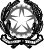 Ministero dell’IstruzioneUfficio Scolastico Regionale per il LazioISTITUTO COMPRENSIVO STATALE ESPERIASede centrale e segreteria: Esperia (FR) Via San Rocco, 5  CAP 03045 – Tel. 0776938023 – Fax 0776938135 - web: www.icesperia.itCodice Fiscale: 81004630604 - Codice Meccanografico: FRIC80300L - Codice Univoco Ufficio: UF24U1 - Codice Attività: 853110 E-mail: fric80300l@istruzione.it - PEC: fric80300l@pec.istruzione.it,IBAN C/C Bancario: IT42Z0537274370000010175263 – C/C Postale dell’Istituto 1029426440a. s. 2021-22Ministero dell’IstruzioneUfficio Scolastico Regionale per il LazioISTITUTO COMPRENSIVO STATALE ESPERIASede centrale e segreteria: Esperia (FR) Via San Rocco, 5  CAP 03045 – Tel. 0776938023 – Fax 0776938135 - web: www.icesperia.itCodice Fiscale: 81004630604 - Codice Meccanografico: FRIC80300L - Codice Univoco Ufficio: UF24U1 - Codice Attività: 853110 E-mail: fric80300l@istruzione.it - PEC: fric80300l@pec.istruzione.it,IBAN C/C Bancario: IT42Z0537274370000010175263 – C/C Postale dell’Istituto 1029426440a. s. 2021-22GRIGLIE DI VALUTAZIONE DELLE COMPETENZE CHIAVE EUROPEEMinistero dell’IstruzioneUfficio Scolastico Regionale per il LazioISTITUTO COMPRENSIVO STATALE ESPERIASede centrale e segreteria: Esperia (FR) Via San Rocco, 5  CAP 03045 – Tel. 0776938023 – Fax 0776938135 - web: www.icesperia.itCodice Fiscale: 81004630604 - Codice Meccanografico: FRIC80300L - Codice Univoco Ufficio: UF24U1 - Codice Attività: 853110 E-mail: fric80300l@istruzione.it - PEC: fric80300l@pec.istruzione.it,IBAN C/C Bancario: IT42Z0537274370000010175263 – C/C Postale dell’Istituto 1029426440a. s. 2021-22GRIGLIE DI VALUTAZIONE DELLE COMPETENZE CHIAVE EUROPEEMinistero dell’IstruzioneUfficio Scolastico Regionale per il LazioISTITUTO COMPRENSIVO STATALE ESPERIASede centrale e segreteria: Esperia (FR) Via San Rocco, 5  CAP 03045 – Tel. 0776938023 – Fax 0776938135 - web: www.icesperia.itCodice Fiscale: 81004630604 - Codice Meccanografico: FRIC80300L - Codice Univoco Ufficio: UF24U1 - Codice Attività: 853110 E-mail: fric80300l@istruzione.it - PEC: fric80300l@pec.istruzione.it,IBAN C/C Bancario: IT42Z0537274370000010175263 – C/C Postale dell’Istituto 1029426440a. s. 2021-22GRIGLIE DI VALUTAZIONE DELLE COMPETENZE CHIAVE EUROPEEMinistero dell’IstruzioneUfficio Scolastico Regionale per il LazioISTITUTO COMPRENSIVO STATALE ESPERIASede centrale e segreteria: Esperia (FR) Via San Rocco, 5  CAP 03045 – Tel. 0776938023 – Fax 0776938135 - web: www.icesperia.itCodice Fiscale: 81004630604 - Codice Meccanografico: FRIC80300L - Codice Univoco Ufficio: UF24U1 - Codice Attività: 853110 E-mail: fric80300l@istruzione.it - PEC: fric80300l@pec.istruzione.it,IBAN C/C Bancario: IT42Z0537274370000010175263 – C/C Postale dell’Istituto 1029426440a. s. 2021-22GRIGLIE DI VALUTAZIONE DELLE COMPETENZE CHIAVE EUROPEEMinistero dell’IstruzioneUfficio Scolastico Regionale per il LazioISTITUTO COMPRENSIVO STATALE ESPERIASede centrale e segreteria: Esperia (FR) Via San Rocco, 5  CAP 03045 – Tel. 0776938023 – Fax 0776938135 - web: www.icesperia.itCodice Fiscale: 81004630604 - Codice Meccanografico: FRIC80300L - Codice Univoco Ufficio: UF24U1 - Codice Attività: 853110 E-mail: fric80300l@istruzione.it - PEC: fric80300l@pec.istruzione.it,IBAN C/C Bancario: IT42Z0537274370000010175263 – C/C Postale dell’Istituto 1029426440a. s. 2021-22GRIGLIE DI VALUTAZIONE DELLE COMPETENZE CHIAVE EUROPEEMinistero dell’IstruzioneUfficio Scolastico Regionale per il LazioISTITUTO COMPRENSIVO STATALE ESPERIASede centrale e segreteria: Esperia (FR) Via San Rocco, 5  CAP 03045 – Tel. 0776938023 – Fax 0776938135 - web: www.icesperia.itCodice Fiscale: 81004630604 - Codice Meccanografico: FRIC80300L - Codice Univoco Ufficio: UF24U1 - Codice Attività: 853110 E-mail: fric80300l@istruzione.it - PEC: fric80300l@pec.istruzione.it,IBAN C/C Bancario: IT42Z0537274370000010175263 – C/C Postale dell’Istituto 1029426440a. s. 2021-22GRIGLIE DI VALUTAZIONE DELLE COMPETENZE CHIAVE EUROPEEMinistero dell’IstruzioneUfficio Scolastico Regionale per il LazioISTITUTO COMPRENSIVO STATALE ESPERIASede centrale e segreteria: Esperia (FR) Via San Rocco, 5  CAP 03045 – Tel. 0776938023 – Fax 0776938135 - web: www.icesperia.itCodice Fiscale: 81004630604 - Codice Meccanografico: FRIC80300L - Codice Univoco Ufficio: UF24U1 - Codice Attività: 853110 E-mail: fric80300l@istruzione.it - PEC: fric80300l@pec.istruzione.it,IBAN C/C Bancario: IT42Z0537274370000010175263 – C/C Postale dell’Istituto 1029426440a. s. 2021-22GRIGLIE DI VALUTAZIONE DELLE COMPETENZE CHIAVE EUROPEEMinistero dell’IstruzioneUfficio Scolastico Regionale per il LazioISTITUTO COMPRENSIVO STATALE ESPERIASede centrale e segreteria: Esperia (FR) Via San Rocco, 5  CAP 03045 – Tel. 0776938023 – Fax 0776938135 - web: www.icesperia.itCodice Fiscale: 81004630604 - Codice Meccanografico: FRIC80300L - Codice Univoco Ufficio: UF24U1 - Codice Attività: 853110 E-mail: fric80300l@istruzione.it - PEC: fric80300l@pec.istruzione.it,IBAN C/C Bancario: IT42Z0537274370000010175263 – C/C Postale dell’Istituto 1029426440a. s. 2021-22GRIGLIE DI VALUTAZIONE DELLE COMPETENZE CHIAVE EUROPEEMinistero dell’IstruzioneUfficio Scolastico Regionale per il LazioISTITUTO COMPRENSIVO STATALE ESPERIASede centrale e segreteria: Esperia (FR) Via San Rocco, 5  CAP 03045 – Tel. 0776938023 – Fax 0776938135 - web: www.icesperia.itCodice Fiscale: 81004630604 - Codice Meccanografico: FRIC80300L - Codice Univoco Ufficio: UF24U1 - Codice Attività: 853110 E-mail: fric80300l@istruzione.it - PEC: fric80300l@pec.istruzione.it,IBAN C/C Bancario: IT42Z0537274370000010175263 – C/C Postale dell’Istituto 1029426440a. s. 2021-22GRIGLIE DI VALUTAZIONE DELLE COMPETENZE CHIAVE EUROPEEScuola:Scuola:Scuola:Scuola:Classe:Classe:Classe:Classe:Classe:COMPETENZA: COMUNICAZIONE NELLA MADRELINGUACOMPETENZA: COMUNICAZIONE NELLA MADRELINGUACOMPETENZA: COMUNICAZIONE NELLA MADRELINGUACOMPETENZA: COMUNICAZIONE NELLA MADRELINGUACOMPETENZA: COMUNICAZIONE NELLA MADRELINGUACOMPETENZA: COMUNICAZIONE NELLA MADRELINGUACOMPETENZA: COMUNICAZIONE NELLA MADRELINGUACOMPETENZA: COMUNICAZIONE NELLA MADRELINGUACOMPETENZA: COMUNICAZIONE NELLA MADRELINGUAEVIDENZEScrivere correttamente testi di tipoScrivere correttamente testi di tipoScrivere correttamente testi di tipoScrivere correttamente testi di tipoEVIDENZEAscoltare, comprendere testi di vario tipoAscoltare, comprendere testi di vario tipoAscoltare, comprendere testi di vario tipoAscoltare, comprendere testi di vario tipodiverso, adeguati a situazione,diverso, adeguati a situazione,diverso, adeguati a situazione,EVIDENZEriferendo il significato ed esprimendoriferendo il significato ed esprimendoriferendo il significato ed esprimendoargomento, scopo e destinatarioargomento, scopo e destinatarioargomento, scopo e destinatarioargomento, scopo e destinatarioEVIDENZEvalutazioni e giudizi.valutazioni e giudizi.valutazioni e giudizi.padroneggiando la madrelingua epadroneggiando la madrelingua epadroneggiando la madrelingua epadroneggiando la madrelingua eEVIDENZEutilizzando un lessico appropriato.utilizzando un lessico appropriato.utilizzando un lessico appropriato.utilizzando un lessico appropriato.LIVELLO DIlivellolivelloLivelloLivellolivellolivellolivellolivelloCOMPETENZAIn via di prima acquisizionebaseintermedioavanzatoIn via di prima acquisizionebaseintermedioavanzato1-2-3-4-5-6-7-8-9-10-11-12-13-14-15-16-Media classeMinistero dell’IstruzioneUfficio Scolastico Regionale per il LazioISTITUTO COMPRENSIVO STATALE ESPERIASede centrale e segreteria: Esperia (FR) Via San Rocco, 5  CAP 03045 – Tel. 0776938023 – Fax 0776938135 - web: www.icesperia.itCodice Fiscale: 81004630604 - Codice Meccanografico: FRIC80300L - Codice Univoco Ufficio: UF24U1 - Codice Attività: 853110 E-mail: fric80300l@istruzione.it - PEC: fric80300l@pec.istruzione.it,IBAN C/C Bancario: IT42Z0537274370000010175263 – C/C Postale dell’Istituto 1029426440a. s. 2021-22GRIGLIE DI VALUTAZIONE DELLE COMPETENZE CHIAVE EUROPEEMinistero dell’IstruzioneUfficio Scolastico Regionale per il LazioISTITUTO COMPRENSIVO STATALE ESPERIASede centrale e segreteria: Esperia (FR) Via San Rocco, 5  CAP 03045 – Tel. 0776938023 – Fax 0776938135 - web: www.icesperia.itCodice Fiscale: 81004630604 - Codice Meccanografico: FRIC80300L - Codice Univoco Ufficio: UF24U1 - Codice Attività: 853110 E-mail: fric80300l@istruzione.it - PEC: fric80300l@pec.istruzione.it,IBAN C/C Bancario: IT42Z0537274370000010175263 – C/C Postale dell’Istituto 1029426440a. s. 2021-22GRIGLIE DI VALUTAZIONE DELLE COMPETENZE CHIAVE EUROPEEMinistero dell’IstruzioneUfficio Scolastico Regionale per il LazioISTITUTO COMPRENSIVO STATALE ESPERIASede centrale e segreteria: Esperia (FR) Via San Rocco, 5  CAP 03045 – Tel. 0776938023 – Fax 0776938135 - web: www.icesperia.itCodice Fiscale: 81004630604 - Codice Meccanografico: FRIC80300L - Codice Univoco Ufficio: UF24U1 - Codice Attività: 853110 E-mail: fric80300l@istruzione.it - PEC: fric80300l@pec.istruzione.it,IBAN C/C Bancario: IT42Z0537274370000010175263 – C/C Postale dell’Istituto 1029426440a. s. 2021-22GRIGLIE DI VALUTAZIONE DELLE COMPETENZE CHIAVE EUROPEEMinistero dell’IstruzioneUfficio Scolastico Regionale per il LazioISTITUTO COMPRENSIVO STATALE ESPERIASede centrale e segreteria: Esperia (FR) Via San Rocco, 5  CAP 03045 – Tel. 0776938023 – Fax 0776938135 - web: www.icesperia.itCodice Fiscale: 81004630604 - Codice Meccanografico: FRIC80300L - Codice Univoco Ufficio: UF24U1 - Codice Attività: 853110 E-mail: fric80300l@istruzione.it - PEC: fric80300l@pec.istruzione.it,IBAN C/C Bancario: IT42Z0537274370000010175263 – C/C Postale dell’Istituto 1029426440a. s. 2021-22GRIGLIE DI VALUTAZIONE DELLE COMPETENZE CHIAVE EUROPEEMinistero dell’IstruzioneUfficio Scolastico Regionale per il LazioISTITUTO COMPRENSIVO STATALE ESPERIASede centrale e segreteria: Esperia (FR) Via San Rocco, 5  CAP 03045 – Tel. 0776938023 – Fax 0776938135 - web: www.icesperia.itCodice Fiscale: 81004630604 - Codice Meccanografico: FRIC80300L - Codice Univoco Ufficio: UF24U1 - Codice Attività: 853110 E-mail: fric80300l@istruzione.it - PEC: fric80300l@pec.istruzione.it,IBAN C/C Bancario: IT42Z0537274370000010175263 – C/C Postale dell’Istituto 1029426440a. s. 2021-22GRIGLIE DI VALUTAZIONE DELLE COMPETENZE CHIAVE EUROPEEMinistero dell’IstruzioneUfficio Scolastico Regionale per il LazioISTITUTO COMPRENSIVO STATALE ESPERIASede centrale e segreteria: Esperia (FR) Via San Rocco, 5  CAP 03045 – Tel. 0776938023 – Fax 0776938135 - web: www.icesperia.itCodice Fiscale: 81004630604 - Codice Meccanografico: FRIC80300L - Codice Univoco Ufficio: UF24U1 - Codice Attività: 853110 E-mail: fric80300l@istruzione.it - PEC: fric80300l@pec.istruzione.it,IBAN C/C Bancario: IT42Z0537274370000010175263 – C/C Postale dell’Istituto 1029426440a. s. 2021-22GRIGLIE DI VALUTAZIONE DELLE COMPETENZE CHIAVE EUROPEEMinistero dell’IstruzioneUfficio Scolastico Regionale per il LazioISTITUTO COMPRENSIVO STATALE ESPERIASede centrale e segreteria: Esperia (FR) Via San Rocco, 5  CAP 03045 – Tel. 0776938023 – Fax 0776938135 - web: www.icesperia.itCodice Fiscale: 81004630604 - Codice Meccanografico: FRIC80300L - Codice Univoco Ufficio: UF24U1 - Codice Attività: 853110 E-mail: fric80300l@istruzione.it - PEC: fric80300l@pec.istruzione.it,IBAN C/C Bancario: IT42Z0537274370000010175263 – C/C Postale dell’Istituto 1029426440a. s. 2021-22GRIGLIE DI VALUTAZIONE DELLE COMPETENZE CHIAVE EUROPEEMinistero dell’IstruzioneUfficio Scolastico Regionale per il LazioISTITUTO COMPRENSIVO STATALE ESPERIASede centrale e segreteria: Esperia (FR) Via San Rocco, 5  CAP 03045 – Tel. 0776938023 – Fax 0776938135 - web: www.icesperia.itCodice Fiscale: 81004630604 - Codice Meccanografico: FRIC80300L - Codice Univoco Ufficio: UF24U1 - Codice Attività: 853110 E-mail: fric80300l@istruzione.it - PEC: fric80300l@pec.istruzione.it,IBAN C/C Bancario: IT42Z0537274370000010175263 – C/C Postale dell’Istituto 1029426440a. s. 2021-22GRIGLIE DI VALUTAZIONE DELLE COMPETENZE CHIAVE EUROPEEMinistero dell’IstruzioneUfficio Scolastico Regionale per il LazioISTITUTO COMPRENSIVO STATALE ESPERIASede centrale e segreteria: Esperia (FR) Via San Rocco, 5  CAP 03045 – Tel. 0776938023 – Fax 0776938135 - web: www.icesperia.itCodice Fiscale: 81004630604 - Codice Meccanografico: FRIC80300L - Codice Univoco Ufficio: UF24U1 - Codice Attività: 853110 E-mail: fric80300l@istruzione.it - PEC: fric80300l@pec.istruzione.it,IBAN C/C Bancario: IT42Z0537274370000010175263 – C/C Postale dell’Istituto 1029426440a. s. 2021-22GRIGLIE DI VALUTAZIONE DELLE COMPETENZE CHIAVE EUROPEEScuola:Scuola:Scuola:Scuola:Classe:Classe:Classe:Classe:Classe:COMPETENZA: COMUNICAZIONE NELLE LINGUE STRANIERECOMPETENZA: COMUNICAZIONE NELLE LINGUE STRANIERECOMPETENZA: COMUNICAZIONE NELLE LINGUE STRANIERECOMPETENZA: COMUNICAZIONE NELLE LINGUE STRANIERECOMPETENZA: COMUNICAZIONE NELLE LINGUE STRANIERECOMPETENZA: COMUNICAZIONE NELLE LINGUE STRANIERECOMPETENZA: COMUNICAZIONE NELLE LINGUE STRANIERECOMPETENZA: COMUNICAZIONE NELLE LINGUE STRANIERECOMPETENZA: COMUNICAZIONE NELLE LINGUE STRANIEREEVIDENZESPEAKINGSPEAKINGEVIDENZELISTENINGLISTENINGComunica in modo comprensibile, ancheComunica in modo comprensibile, ancheComunica in modo comprensibile, ancheComunica in modo comprensibile, ancheEVIDENZEL’alunno comprende messaggi oraliL’alunno comprende messaggi oraliL’alunno comprende messaggi oraliL’alunno comprende messaggi oralicon espressioni e frasi memorizzate, incon espressioni e frasi memorizzate, incon espressioni e frasi memorizzate, incon espressioni e frasi memorizzate, inEVIDENZErelativi ad ambiti familiari.relativi ad ambiti familiari.relativi ad ambiti familiari.scambi di informazioni semplici e discambi di informazioni semplici e discambi di informazioni semplici e discambi di informazioni semplici e diEVIDENZEroutine.LIVELLO DIlivellolivellolivellolivellolivellolivellolivellolivelloCOMPETENZAIn via di prima acquisizionebaseintermedioavanzatoIn via di prima acquisizionebaseintermedioavanzato1-2-3-4-5-6-7-8-9-10-11-12-13-14-15-16-Media classeMinistero dell’IstruzioneUfficio Scolastico Regionale per il LazioISTITUTO COMPRENSIVO STATALE ESPERIASede centrale e segreteria: Esperia (FR) Via San Rocco, 5  CAP 03045 – Tel. 0776938023 – Fax 0776938135 - web: www.icesperia.itCodice Fiscale: 81004630604 - Codice Meccanografico: FRIC80300L - Codice Univoco Ufficio: UF24U1 - Codice Attività: 853110 E-mail: fric80300l@istruzione.it - PEC: fric80300l@pec.istruzione.it,IBAN C/C Bancario: IT42Z0537274370000010175263 – C/C Postale dell’Istituto 1029426440a. s. 2021-22GRIGLIE DI VALUTAZIONE DELLE COMPETENZE CHIAVE EUROPEEMinistero dell’IstruzioneUfficio Scolastico Regionale per il LazioISTITUTO COMPRENSIVO STATALE ESPERIASede centrale e segreteria: Esperia (FR) Via San Rocco, 5  CAP 03045 – Tel. 0776938023 – Fax 0776938135 - web: www.icesperia.itCodice Fiscale: 81004630604 - Codice Meccanografico: FRIC80300L - Codice Univoco Ufficio: UF24U1 - Codice Attività: 853110 E-mail: fric80300l@istruzione.it - PEC: fric80300l@pec.istruzione.it,IBAN C/C Bancario: IT42Z0537274370000010175263 – C/C Postale dell’Istituto 1029426440a. s. 2021-22GRIGLIE DI VALUTAZIONE DELLE COMPETENZE CHIAVE EUROPEEMinistero dell’IstruzioneUfficio Scolastico Regionale per il LazioISTITUTO COMPRENSIVO STATALE ESPERIASede centrale e segreteria: Esperia (FR) Via San Rocco, 5  CAP 03045 – Tel. 0776938023 – Fax 0776938135 - web: www.icesperia.itCodice Fiscale: 81004630604 - Codice Meccanografico: FRIC80300L - Codice Univoco Ufficio: UF24U1 - Codice Attività: 853110 E-mail: fric80300l@istruzione.it - PEC: fric80300l@pec.istruzione.it,IBAN C/C Bancario: IT42Z0537274370000010175263 – C/C Postale dell’Istituto 1029426440a. s. 2021-22GRIGLIE DI VALUTAZIONE DELLE COMPETENZE CHIAVE EUROPEEMinistero dell’IstruzioneUfficio Scolastico Regionale per il LazioISTITUTO COMPRENSIVO STATALE ESPERIASede centrale e segreteria: Esperia (FR) Via San Rocco, 5  CAP 03045 – Tel. 0776938023 – Fax 0776938135 - web: www.icesperia.itCodice Fiscale: 81004630604 - Codice Meccanografico: FRIC80300L - Codice Univoco Ufficio: UF24U1 - Codice Attività: 853110 E-mail: fric80300l@istruzione.it - PEC: fric80300l@pec.istruzione.it,IBAN C/C Bancario: IT42Z0537274370000010175263 – C/C Postale dell’Istituto 1029426440a. s. 2021-22GRIGLIE DI VALUTAZIONE DELLE COMPETENZE CHIAVE EUROPEEMinistero dell’IstruzioneUfficio Scolastico Regionale per il LazioISTITUTO COMPRENSIVO STATALE ESPERIASede centrale e segreteria: Esperia (FR) Via San Rocco, 5  CAP 03045 – Tel. 0776938023 – Fax 0776938135 - web: www.icesperia.itCodice Fiscale: 81004630604 - Codice Meccanografico: FRIC80300L - Codice Univoco Ufficio: UF24U1 - Codice Attività: 853110 E-mail: fric80300l@istruzione.it - PEC: fric80300l@pec.istruzione.it,IBAN C/C Bancario: IT42Z0537274370000010175263 – C/C Postale dell’Istituto 1029426440a. s. 2021-22GRIGLIE DI VALUTAZIONE DELLE COMPETENZE CHIAVE EUROPEEMinistero dell’IstruzioneUfficio Scolastico Regionale per il LazioISTITUTO COMPRENSIVO STATALE ESPERIASede centrale e segreteria: Esperia (FR) Via San Rocco, 5  CAP 03045 – Tel. 0776938023 – Fax 0776938135 - web: www.icesperia.itCodice Fiscale: 81004630604 - Codice Meccanografico: FRIC80300L - Codice Univoco Ufficio: UF24U1 - Codice Attività: 853110 E-mail: fric80300l@istruzione.it - PEC: fric80300l@pec.istruzione.it,IBAN C/C Bancario: IT42Z0537274370000010175263 – C/C Postale dell’Istituto 1029426440a. s. 2021-22GRIGLIE DI VALUTAZIONE DELLE COMPETENZE CHIAVE EUROPEEMinistero dell’IstruzioneUfficio Scolastico Regionale per il LazioISTITUTO COMPRENSIVO STATALE ESPERIASede centrale e segreteria: Esperia (FR) Via San Rocco, 5  CAP 03045 – Tel. 0776938023 – Fax 0776938135 - web: www.icesperia.itCodice Fiscale: 81004630604 - Codice Meccanografico: FRIC80300L - Codice Univoco Ufficio: UF24U1 - Codice Attività: 853110 E-mail: fric80300l@istruzione.it - PEC: fric80300l@pec.istruzione.it,IBAN C/C Bancario: IT42Z0537274370000010175263 – C/C Postale dell’Istituto 1029426440a. s. 2021-22GRIGLIE DI VALUTAZIONE DELLE COMPETENZE CHIAVE EUROPEEMinistero dell’IstruzioneUfficio Scolastico Regionale per il LazioISTITUTO COMPRENSIVO STATALE ESPERIASede centrale e segreteria: Esperia (FR) Via San Rocco, 5  CAP 03045 – Tel. 0776938023 – Fax 0776938135 - web: www.icesperia.itCodice Fiscale: 81004630604 - Codice Meccanografico: FRIC80300L - Codice Univoco Ufficio: UF24U1 - Codice Attività: 853110 E-mail: fric80300l@istruzione.it - PEC: fric80300l@pec.istruzione.it,IBAN C/C Bancario: IT42Z0537274370000010175263 – C/C Postale dell’Istituto 1029426440a. s. 2021-22GRIGLIE DI VALUTAZIONE DELLE COMPETENZE CHIAVE EUROPEEMinistero dell’IstruzioneUfficio Scolastico Regionale per il LazioISTITUTO COMPRENSIVO STATALE ESPERIASede centrale e segreteria: Esperia (FR) Via San Rocco, 5  CAP 03045 – Tel. 0776938023 – Fax 0776938135 - web: www.icesperia.itCodice Fiscale: 81004630604 - Codice Meccanografico: FRIC80300L - Codice Univoco Ufficio: UF24U1 - Codice Attività: 853110 E-mail: fric80300l@istruzione.it - PEC: fric80300l@pec.istruzione.it,IBAN C/C Bancario: IT42Z0537274370000010175263 – C/C Postale dell’Istituto 1029426440a. s. 2021-22GRIGLIE DI VALUTAZIONE DELLE COMPETENZE CHIAVE EUROPEEMinistero dell’IstruzioneUfficio Scolastico Regionale per il LazioISTITUTO COMPRENSIVO STATALE ESPERIASede centrale e segreteria: Esperia (FR) Via San Rocco, 5  CAP 03045 – Tel. 0776938023 – Fax 0776938135 - web: www.icesperia.itCodice Fiscale: 81004630604 - Codice Meccanografico: FRIC80300L - Codice Univoco Ufficio: UF24U1 - Codice Attività: 853110 E-mail: fric80300l@istruzione.it - PEC: fric80300l@pec.istruzione.it,IBAN C/C Bancario: IT42Z0537274370000010175263 – C/C Postale dell’Istituto 1029426440a. s. 2021-22GRIGLIE DI VALUTAZIONE DELLE COMPETENZE CHIAVE EUROPEEMinistero dell’IstruzioneUfficio Scolastico Regionale per il LazioISTITUTO COMPRENSIVO STATALE ESPERIASede centrale e segreteria: Esperia (FR) Via San Rocco, 5  CAP 03045 – Tel. 0776938023 – Fax 0776938135 - web: www.icesperia.itCodice Fiscale: 81004630604 - Codice Meccanografico: FRIC80300L - Codice Univoco Ufficio: UF24U1 - Codice Attività: 853110 E-mail: fric80300l@istruzione.it - PEC: fric80300l@pec.istruzione.it,IBAN C/C Bancario: IT42Z0537274370000010175263 – C/C Postale dell’Istituto 1029426440a. s. 2021-22GRIGLIE DI VALUTAZIONE DELLE COMPETENZE CHIAVE EUROPEEScuola:Scuola:Scuola:Scuola:Scuola:Classe:Classe:Classe:Classe:Classe:Classe:COMPETENZA: COMUNICAZIONE NELLE LINGUE STRANIERECOMPETENZA: COMUNICAZIONE NELLE LINGUE STRANIERECOMPETENZA: COMUNICAZIONE NELLE LINGUE STRANIERECOMPETENZA: COMUNICAZIONE NELLE LINGUE STRANIERECOMPETENZA: COMUNICAZIONE NELLE LINGUE STRANIERECOMPETENZA: COMUNICAZIONE NELLE LINGUE STRANIERECOMPETENZA: COMUNICAZIONE NELLE LINGUE STRANIERECOMPETENZA: COMUNICAZIONE NELLE LINGUE STRANIERECOMPETENZA: COMUNICAZIONE NELLE LINGUE STRANIERECOMPETENZA: COMUNICAZIONE NELLE LINGUE STRANIERECOMPETENZA: COMUNICAZIONE NELLE LINGUE STRANIEREEVIDENZEREADINGLeggere e comprendere brevi e semplicitesti, accompagnati preferibilmenteda supporti visivi, cogliendo il lorosignificato globale e identificando parolee frasi familiari.READINGLeggere e comprendere brevi e semplicitesti, accompagnati preferibilmenteda supporti visivi, cogliendo il lorosignificato globale e identificando parolee frasi familiari.READINGLeggere e comprendere brevi e semplicitesti, accompagnati preferibilmenteda supporti visivi, cogliendo il lorosignificato globale e identificando parolee frasi familiari.READINGLeggere e comprendere brevi e semplicitesti, accompagnati preferibilmenteda supporti visivi, cogliendo il lorosignificato globale e identificando parolee frasi familiari.READINGLeggere e comprendere brevi e semplicitesti, accompagnati preferibilmenteda supporti visivi, cogliendo il lorosignificato globale e identificando parolee frasi familiari.READINGLeggere e comprendere brevi e semplicitesti, accompagnati preferibilmenteda supporti visivi, cogliendo il lorosignificato globale e identificando parolee frasi familiari.WRITINGInteragire per iscritto, anche in formatodigitale e in rete, per esprimereinformazioni e stati d’animo, sempliciaspetti del proprio vissuto e del proprioambiente ed elementi che si riferiscono a bisogni immediati.WRITINGInteragire per iscritto, anche in formatodigitale e in rete, per esprimereinformazioni e stati d’animo, sempliciaspetti del proprio vissuto e del proprioambiente ed elementi che si riferiscono a bisogni immediati.WRITINGInteragire per iscritto, anche in formatodigitale e in rete, per esprimereinformazioni e stati d’animo, sempliciaspetti del proprio vissuto e del proprioambiente ed elementi che si riferiscono a bisogni immediati.WRITINGInteragire per iscritto, anche in formatodigitale e in rete, per esprimereinformazioni e stati d’animo, sempliciaspetti del proprio vissuto e del proprioambiente ed elementi che si riferiscono a bisogni immediati.LIVELLO DIlivellolivellolivelloLivellolivellolivellolivellolivellolivellolivelloCOMPETENZAIn via di prima acquisizionebaseIntermedioavanzatoavanzatoIn via di prima acquisizionebaseintermedioavanzato1-2-3-4-5-6-7-8-9-10-11-12-13-14-15-16-Media classeMinistero dell’IstruzioneUfficio Scolastico Regionale per il LazioISTITUTO COMPRENSIVO STATALE ESPERIASede centrale e segreteria: Esperia (FR) Via San Rocco, 5  CAP 03045 – Tel. 0776938023 – Fax 0776938135 - web: www.icesperia.itCodice Fiscale: 81004630604 - Codice Meccanografico: FRIC80300L - Codice Univoco Ufficio: UF24U1 - Codice Attività: 853110 E-mail: fric80300l@istruzione.it - PEC: fric80300l@pec.istruzione.it,IBAN C/C Bancario: IT42Z0537274370000010175263 – C/C Postale dell’Istituto 1029426440a. s. 2021-22GRIGLIE DI VALUTAZIONE DELLE COMPETENZE CHIAVE EUROPEEMinistero dell’IstruzioneUfficio Scolastico Regionale per il LazioISTITUTO COMPRENSIVO STATALE ESPERIASede centrale e segreteria: Esperia (FR) Via San Rocco, 5  CAP 03045 – Tel. 0776938023 – Fax 0776938135 - web: www.icesperia.itCodice Fiscale: 81004630604 - Codice Meccanografico: FRIC80300L - Codice Univoco Ufficio: UF24U1 - Codice Attività: 853110 E-mail: fric80300l@istruzione.it - PEC: fric80300l@pec.istruzione.it,IBAN C/C Bancario: IT42Z0537274370000010175263 – C/C Postale dell’Istituto 1029426440a. s. 2021-22GRIGLIE DI VALUTAZIONE DELLE COMPETENZE CHIAVE EUROPEEMinistero dell’IstruzioneUfficio Scolastico Regionale per il LazioISTITUTO COMPRENSIVO STATALE ESPERIASede centrale e segreteria: Esperia (FR) Via San Rocco, 5  CAP 03045 – Tel. 0776938023 – Fax 0776938135 - web: www.icesperia.itCodice Fiscale: 81004630604 - Codice Meccanografico: FRIC80300L - Codice Univoco Ufficio: UF24U1 - Codice Attività: 853110 E-mail: fric80300l@istruzione.it - PEC: fric80300l@pec.istruzione.it,IBAN C/C Bancario: IT42Z0537274370000010175263 – C/C Postale dell’Istituto 1029426440a. s. 2021-22GRIGLIE DI VALUTAZIONE DELLE COMPETENZE CHIAVE EUROPEEMinistero dell’IstruzioneUfficio Scolastico Regionale per il LazioISTITUTO COMPRENSIVO STATALE ESPERIASede centrale e segreteria: Esperia (FR) Via San Rocco, 5  CAP 03045 – Tel. 0776938023 – Fax 0776938135 - web: www.icesperia.itCodice Fiscale: 81004630604 - Codice Meccanografico: FRIC80300L - Codice Univoco Ufficio: UF24U1 - Codice Attività: 853110 E-mail: fric80300l@istruzione.it - PEC: fric80300l@pec.istruzione.it,IBAN C/C Bancario: IT42Z0537274370000010175263 – C/C Postale dell’Istituto 1029426440a. s. 2021-22GRIGLIE DI VALUTAZIONE DELLE COMPETENZE CHIAVE EUROPEEMinistero dell’IstruzioneUfficio Scolastico Regionale per il LazioISTITUTO COMPRENSIVO STATALE ESPERIASede centrale e segreteria: Esperia (FR) Via San Rocco, 5  CAP 03045 – Tel. 0776938023 – Fax 0776938135 - web: www.icesperia.itCodice Fiscale: 81004630604 - Codice Meccanografico: FRIC80300L - Codice Univoco Ufficio: UF24U1 - Codice Attività: 853110 E-mail: fric80300l@istruzione.it - PEC: fric80300l@pec.istruzione.it,IBAN C/C Bancario: IT42Z0537274370000010175263 – C/C Postale dell’Istituto 1029426440a. s. 2021-22GRIGLIE DI VALUTAZIONE DELLE COMPETENZE CHIAVE EUROPEEMinistero dell’IstruzioneUfficio Scolastico Regionale per il LazioISTITUTO COMPRENSIVO STATALE ESPERIASede centrale e segreteria: Esperia (FR) Via San Rocco, 5  CAP 03045 – Tel. 0776938023 – Fax 0776938135 - web: www.icesperia.itCodice Fiscale: 81004630604 - Codice Meccanografico: FRIC80300L - Codice Univoco Ufficio: UF24U1 - Codice Attività: 853110 E-mail: fric80300l@istruzione.it - PEC: fric80300l@pec.istruzione.it,IBAN C/C Bancario: IT42Z0537274370000010175263 – C/C Postale dell’Istituto 1029426440a. s. 2021-22GRIGLIE DI VALUTAZIONE DELLE COMPETENZE CHIAVE EUROPEEMinistero dell’IstruzioneUfficio Scolastico Regionale per il LazioISTITUTO COMPRENSIVO STATALE ESPERIASede centrale e segreteria: Esperia (FR) Via San Rocco, 5  CAP 03045 – Tel. 0776938023 – Fax 0776938135 - web: www.icesperia.itCodice Fiscale: 81004630604 - Codice Meccanografico: FRIC80300L - Codice Univoco Ufficio: UF24U1 - Codice Attività: 853110 E-mail: fric80300l@istruzione.it - PEC: fric80300l@pec.istruzione.it,IBAN C/C Bancario: IT42Z0537274370000010175263 – C/C Postale dell’Istituto 1029426440a. s. 2021-22GRIGLIE DI VALUTAZIONE DELLE COMPETENZE CHIAVE EUROPEEMinistero dell’IstruzioneUfficio Scolastico Regionale per il LazioISTITUTO COMPRENSIVO STATALE ESPERIASede centrale e segreteria: Esperia (FR) Via San Rocco, 5  CAP 03045 – Tel. 0776938023 – Fax 0776938135 - web: www.icesperia.itCodice Fiscale: 81004630604 - Codice Meccanografico: FRIC80300L - Codice Univoco Ufficio: UF24U1 - Codice Attività: 853110 E-mail: fric80300l@istruzione.it - PEC: fric80300l@pec.istruzione.it,IBAN C/C Bancario: IT42Z0537274370000010175263 – C/C Postale dell’Istituto 1029426440a. s. 2021-22GRIGLIE DI VALUTAZIONE DELLE COMPETENZE CHIAVE EUROPEEMinistero dell’IstruzioneUfficio Scolastico Regionale per il LazioISTITUTO COMPRENSIVO STATALE ESPERIASede centrale e segreteria: Esperia (FR) Via San Rocco, 5  CAP 03045 – Tel. 0776938023 – Fax 0776938135 - web: www.icesperia.itCodice Fiscale: 81004630604 - Codice Meccanografico: FRIC80300L - Codice Univoco Ufficio: UF24U1 - Codice Attività: 853110 E-mail: fric80300l@istruzione.it - PEC: fric80300l@pec.istruzione.it,IBAN C/C Bancario: IT42Z0537274370000010175263 – C/C Postale dell’Istituto 1029426440a. s. 2021-22GRIGLIE DI VALUTAZIONE DELLE COMPETENZE CHIAVE EUROPEEMinistero dell’IstruzioneUfficio Scolastico Regionale per il LazioISTITUTO COMPRENSIVO STATALE ESPERIASede centrale e segreteria: Esperia (FR) Via San Rocco, 5  CAP 03045 – Tel. 0776938023 – Fax 0776938135 - web: www.icesperia.itCodice Fiscale: 81004630604 - Codice Meccanografico: FRIC80300L - Codice Univoco Ufficio: UF24U1 - Codice Attività: 853110 E-mail: fric80300l@istruzione.it - PEC: fric80300l@pec.istruzione.it,IBAN C/C Bancario: IT42Z0537274370000010175263 – C/C Postale dell’Istituto 1029426440a. s. 2021-22GRIGLIE DI VALUTAZIONE DELLE COMPETENZE CHIAVE EUROPEEMinistero dell’IstruzioneUfficio Scolastico Regionale per il LazioISTITUTO COMPRENSIVO STATALE ESPERIASede centrale e segreteria: Esperia (FR) Via San Rocco, 5  CAP 03045 – Tel. 0776938023 – Fax 0776938135 - web: www.icesperia.itCodice Fiscale: 81004630604 - Codice Meccanografico: FRIC80300L - Codice Univoco Ufficio: UF24U1 - Codice Attività: 853110 E-mail: fric80300l@istruzione.it - PEC: fric80300l@pec.istruzione.it,IBAN C/C Bancario: IT42Z0537274370000010175263 – C/C Postale dell’Istituto 1029426440a. s. 2021-22GRIGLIE DI VALUTAZIONE DELLE COMPETENZE CHIAVE EUROPEEMinistero dell’IstruzioneUfficio Scolastico Regionale per il LazioISTITUTO COMPRENSIVO STATALE ESPERIASede centrale e segreteria: Esperia (FR) Via San Rocco, 5  CAP 03045 – Tel. 0776938023 – Fax 0776938135 - web: www.icesperia.itCodice Fiscale: 81004630604 - Codice Meccanografico: FRIC80300L - Codice Univoco Ufficio: UF24U1 - Codice Attività: 853110 E-mail: fric80300l@istruzione.it - PEC: fric80300l@pec.istruzione.it,IBAN C/C Bancario: IT42Z0537274370000010175263 – C/C Postale dell’Istituto 1029426440a. s. 2021-22GRIGLIE DI VALUTAZIONE DELLE COMPETENZE CHIAVE EUROPEEMinistero dell’IstruzioneUfficio Scolastico Regionale per il LazioISTITUTO COMPRENSIVO STATALE ESPERIASede centrale e segreteria: Esperia (FR) Via San Rocco, 5  CAP 03045 – Tel. 0776938023 – Fax 0776938135 - web: www.icesperia.itCodice Fiscale: 81004630604 - Codice Meccanografico: FRIC80300L - Codice Univoco Ufficio: UF24U1 - Codice Attività: 853110 E-mail: fric80300l@istruzione.it - PEC: fric80300l@pec.istruzione.it,IBAN C/C Bancario: IT42Z0537274370000010175263 – C/C Postale dell’Istituto 1029426440a. s. 2021-22GRIGLIE DI VALUTAZIONE DELLE COMPETENZE CHIAVE EUROPEEScuola:Scuola:Scuola:Scuola:Scuola:Classe:Classe:Classe:Classe:Classe:Classe:Classe:Classe:COMPETENZA: COMPETENZA MATEMATICA E COMPETENZE DI BASE IN SCIENZA E TECNOLOGIACOMPETENZA: COMPETENZA MATEMATICA E COMPETENZE DI BASE IN SCIENZA E TECNOLOGIACOMPETENZA: COMPETENZA MATEMATICA E COMPETENZE DI BASE IN SCIENZA E TECNOLOGIACOMPETENZA: COMPETENZA MATEMATICA E COMPETENZE DI BASE IN SCIENZA E TECNOLOGIACOMPETENZA: COMPETENZA MATEMATICA E COMPETENZE DI BASE IN SCIENZA E TECNOLOGIACOMPETENZA: COMPETENZA MATEMATICA E COMPETENZE DI BASE IN SCIENZA E TECNOLOGIACOMPETENZA: COMPETENZA MATEMATICA E COMPETENZE DI BASE IN SCIENZA E TECNOLOGIACOMPETENZA: COMPETENZA MATEMATICA E COMPETENZE DI BASE IN SCIENZA E TECNOLOGIACOMPETENZA: COMPETENZA MATEMATICA E COMPETENZE DI BASE IN SCIENZA E TECNOLOGIACOMPETENZA: COMPETENZA MATEMATICA E COMPETENZE DI BASE IN SCIENZA E TECNOLOGIACOMPETENZA: COMPETENZA MATEMATICA E COMPETENZE DI BASE IN SCIENZA E TECNOLOGIACOMPETENZA: COMPETENZA MATEMATICA E COMPETENZE DI BASE IN SCIENZA E TECNOLOGIACOMPETENZA: COMPETENZA MATEMATICA E COMPETENZE DI BASE IN SCIENZA E TECNOLOGIAEVIDENZEL’alunno si muove con sicurezza nelL’alunno si muove con sicurezza nelL’alunno si muove con sicurezza nelL’alunno si muove con sicurezza nelL’alunno si muove con sicurezza nelL’alunno si muove con sicurezza nelRiconosce e risolve problemi in contestiRiconosce e risolve problemi in contestiRiconosce e risolve problemi in contestiRiconosce e risolve problemi in contestiRiconosce e risolve problemi in contestiRiconosce e risolve problemi in contestiEVIDENZEcalcolo, ne padroneggia le diversecalcolo, ne padroneggia le diversecalcolo, ne padroneggia le diversecalcolo, ne padroneggia le diversecalcolo, ne padroneggia le diversecalcolo, ne padroneggia le diversediversi valutando le informazioni.diversi valutando le informazioni.diversi valutando le informazioni.diversi valutando le informazioni.diversi valutando le informazioni.diversi valutando le informazioni.EVIDENZErappresentazioni e stima la grandezza dirappresentazioni e stima la grandezza dirappresentazioni e stima la grandezza dirappresentazioni e stima la grandezza dirappresentazioni e stima la grandezza dirappresentazioni e stima la grandezza diRiconosce e denomina le forme del pianoRiconosce e denomina le forme del pianoRiconosce e denomina le forme del pianoRiconosce e denomina le forme del pianoRiconosce e denomina le forme del pianoRiconosce e denomina le forme del pianoEVIDENZEun numero e il risultato di operazioni.un numero e il risultato di operazioni.un numero e il risultato di operazioni.un numero e il risultato di operazioni.un numero e il risultato di operazioni.un numero e il risultato di operazioni.e dello spazio, le loro rappresentazioni ee dello spazio, le loro rappresentazioni ee dello spazio, le loro rappresentazioni ee dello spazio, le loro rappresentazioni ee dello spazio, le loro rappresentazioni ee dello spazio, le loro rappresentazioni eEVIDENZEindividua le relazioni tra gli elementi.individua le relazioni tra gli elementi.individua le relazioni tra gli elementi.individua le relazioni tra gli elementi.individua le relazioni tra gli elementi.individua le relazioni tra gli elementi.LIVELLO DIlivelloIn via di prima acquisizioneLivellobaseLivellobaseLivellointermedioLivellointermedioLivelloavanzatolivellolivellolivellolivellolivellolivelloCOMPETENZAlivelloIn via di prima acquisizioneLivellobaseLivellobaseLivellointermedioLivellointermedioLivelloavanzatoIn via di prima acquisizionebaseintermediointermediolivelloIn via di prima acquisizioneLivellobaseLivellobaseLivellointermedioLivellointermedioLivelloavanzatoIn via di prima acquisizionebase1-2-3-4-5-6-7-8-9-10-11-12-13-14-15-16-Media classeMinistero dell’IstruzioneUfficio Scolastico Regionale per il LazioISTITUTO COMPRENSIVO STATALE ESPERIASede centrale e segreteria: Esperia (FR) Via San Rocco, 5  CAP 03045 – Tel. 0776938023 – Fax 0776938135 - web: www.icesperia.itCodice Fiscale: 81004630604 - Codice Meccanografico: FRIC80300L - Codice Univoco Ufficio: UF24U1 - Codice Attività: 853110 E-mail: fric80300l@istruzione.it - PEC: fric80300l@pec.istruzione.it,IBAN C/C Bancario: IT42Z0537274370000010175263 – C/C Postale dell’Istituto 1029426440a. s. 2021-22GRIGLIE DI VALUTAZIONE DELLE COMPETENZE CHIAVE EUROPEEMinistero dell’IstruzioneUfficio Scolastico Regionale per il LazioISTITUTO COMPRENSIVO STATALE ESPERIASede centrale e segreteria: Esperia (FR) Via San Rocco, 5  CAP 03045 – Tel. 0776938023 – Fax 0776938135 - web: www.icesperia.itCodice Fiscale: 81004630604 - Codice Meccanografico: FRIC80300L - Codice Univoco Ufficio: UF24U1 - Codice Attività: 853110 E-mail: fric80300l@istruzione.it - PEC: fric80300l@pec.istruzione.it,IBAN C/C Bancario: IT42Z0537274370000010175263 – C/C Postale dell’Istituto 1029426440a. s. 2021-22GRIGLIE DI VALUTAZIONE DELLE COMPETENZE CHIAVE EUROPEEMinistero dell’IstruzioneUfficio Scolastico Regionale per il LazioISTITUTO COMPRENSIVO STATALE ESPERIASede centrale e segreteria: Esperia (FR) Via San Rocco, 5  CAP 03045 – Tel. 0776938023 – Fax 0776938135 - web: www.icesperia.itCodice Fiscale: 81004630604 - Codice Meccanografico: FRIC80300L - Codice Univoco Ufficio: UF24U1 - Codice Attività: 853110 E-mail: fric80300l@istruzione.it - PEC: fric80300l@pec.istruzione.it,IBAN C/C Bancario: IT42Z0537274370000010175263 – C/C Postale dell’Istituto 1029426440a. s. 2021-22GRIGLIE DI VALUTAZIONE DELLE COMPETENZE CHIAVE EUROPEEMinistero dell’IstruzioneUfficio Scolastico Regionale per il LazioISTITUTO COMPRENSIVO STATALE ESPERIASede centrale e segreteria: Esperia (FR) Via San Rocco, 5  CAP 03045 – Tel. 0776938023 – Fax 0776938135 - web: www.icesperia.itCodice Fiscale: 81004630604 - Codice Meccanografico: FRIC80300L - Codice Univoco Ufficio: UF24U1 - Codice Attività: 853110 E-mail: fric80300l@istruzione.it - PEC: fric80300l@pec.istruzione.it,IBAN C/C Bancario: IT42Z0537274370000010175263 – C/C Postale dell’Istituto 1029426440a. s. 2021-22GRIGLIE DI VALUTAZIONE DELLE COMPETENZE CHIAVE EUROPEEMinistero dell’IstruzioneUfficio Scolastico Regionale per il LazioISTITUTO COMPRENSIVO STATALE ESPERIASede centrale e segreteria: Esperia (FR) Via San Rocco, 5  CAP 03045 – Tel. 0776938023 – Fax 0776938135 - web: www.icesperia.itCodice Fiscale: 81004630604 - Codice Meccanografico: FRIC80300L - Codice Univoco Ufficio: UF24U1 - Codice Attività: 853110 E-mail: fric80300l@istruzione.it - PEC: fric80300l@pec.istruzione.it,IBAN C/C Bancario: IT42Z0537274370000010175263 – C/C Postale dell’Istituto 1029426440a. s. 2021-22GRIGLIE DI VALUTAZIONE DELLE COMPETENZE CHIAVE EUROPEEMinistero dell’IstruzioneUfficio Scolastico Regionale per il LazioISTITUTO COMPRENSIVO STATALE ESPERIASede centrale e segreteria: Esperia (FR) Via San Rocco, 5  CAP 03045 – Tel. 0776938023 – Fax 0776938135 - web: www.icesperia.itCodice Fiscale: 81004630604 - Codice Meccanografico: FRIC80300L - Codice Univoco Ufficio: UF24U1 - Codice Attività: 853110 E-mail: fric80300l@istruzione.it - PEC: fric80300l@pec.istruzione.it,IBAN C/C Bancario: IT42Z0537274370000010175263 – C/C Postale dell’Istituto 1029426440a. s. 2021-22GRIGLIE DI VALUTAZIONE DELLE COMPETENZE CHIAVE EUROPEEMinistero dell’IstruzioneUfficio Scolastico Regionale per il LazioISTITUTO COMPRENSIVO STATALE ESPERIASede centrale e segreteria: Esperia (FR) Via San Rocco, 5  CAP 03045 – Tel. 0776938023 – Fax 0776938135 - web: www.icesperia.itCodice Fiscale: 81004630604 - Codice Meccanografico: FRIC80300L - Codice Univoco Ufficio: UF24U1 - Codice Attività: 853110 E-mail: fric80300l@istruzione.it - PEC: fric80300l@pec.istruzione.it,IBAN C/C Bancario: IT42Z0537274370000010175263 – C/C Postale dell’Istituto 1029426440a. s. 2021-22GRIGLIE DI VALUTAZIONE DELLE COMPETENZE CHIAVE EUROPEEMinistero dell’IstruzioneUfficio Scolastico Regionale per il LazioISTITUTO COMPRENSIVO STATALE ESPERIASede centrale e segreteria: Esperia (FR) Via San Rocco, 5  CAP 03045 – Tel. 0776938023 – Fax 0776938135 - web: www.icesperia.itCodice Fiscale: 81004630604 - Codice Meccanografico: FRIC80300L - Codice Univoco Ufficio: UF24U1 - Codice Attività: 853110 E-mail: fric80300l@istruzione.it - PEC: fric80300l@pec.istruzione.it,IBAN C/C Bancario: IT42Z0537274370000010175263 – C/C Postale dell’Istituto 1029426440a. s. 2021-22GRIGLIE DI VALUTAZIONE DELLE COMPETENZE CHIAVE EUROPEEMinistero dell’IstruzioneUfficio Scolastico Regionale per il LazioISTITUTO COMPRENSIVO STATALE ESPERIASede centrale e segreteria: Esperia (FR) Via San Rocco, 5  CAP 03045 – Tel. 0776938023 – Fax 0776938135 - web: www.icesperia.itCodice Fiscale: 81004630604 - Codice Meccanografico: FRIC80300L - Codice Univoco Ufficio: UF24U1 - Codice Attività: 853110 E-mail: fric80300l@istruzione.it - PEC: fric80300l@pec.istruzione.it,IBAN C/C Bancario: IT42Z0537274370000010175263 – C/C Postale dell’Istituto 1029426440a. s. 2021-22GRIGLIE DI VALUTAZIONE DELLE COMPETENZE CHIAVE EUROPEEScuola:Scuola:Scuola:Scuola:Classe:Classe:Classe:Classe:Classe:COMPETENZA: COMPETENZA DIGITALECOMPETENZA: COMPETENZA DIGITALECOMPETENZA: COMPETENZA DIGITALECOMPETENZA: COMPETENZA DIGITALECOMPETENZA: COMPETENZA DIGITALECOMPETENZA: COMPETENZA DIGITALECOMPETENZA: COMPETENZA DIGITALECOMPETENZA: COMPETENZA DIGITALECOMPETENZA: COMPETENZA DIGITALEEVIDENZEProduce elaborati (di complessità diversa)Produce elaborati (di complessità diversa)Produce elaborati (di complessità diversa)Produce elaborati (di complessità diversa)Utilizza i mezzi di comunicazione in modoUtilizza i mezzi di comunicazione in modoUtilizza i mezzi di comunicazione in modoUtilizza i mezzi di comunicazione in modoEVIDENZErispettando una mappa predefinita,rispettando una mappa predefinita,rispettando una mappa predefinita,rispettando una mappa predefinita,opportuno, rispettando le regole comuniopportuno, rispettando le regole comuniopportuno, rispettando le regole comuniopportuno, rispettando le regole comuniEVIDENZEutilizzando i programmi, la struttura e leutilizzando i programmi, la struttura e leutilizzando i programmi, la struttura e leutilizzando i programmi, la struttura e ledefinite e relative all’ambito in cui si trovadefinite e relative all’ambito in cui si trovadefinite e relative all’ambito in cui si trovadefinite e relative all’ambito in cui si trovaEVIDENZEmodalità operative più adatte almodalità operative più adatte almodalità operative più adatte alad operare.ad operare.EVIDENZEraggiungimento dell’obiettivo.raggiungimento dell’obiettivo.raggiungimento dell’obiettivo.LIVELLO DIlivellolivellolivellolivellolivellolivellolivellolivelloCOMPETENZAIn via di prima acquisizionebaseintermedioavanzatoIn via di prima acquisizionebaseintermedioavanzato1-2-3-4-5-6-7-8-9-10-11-12-13-14-15-16-Media classeGRIGLIE DI VALUTAZIONE DELLE COMPETENZE CHIAVE EUROPEEGRIGLIE DI VALUTAZIONE DELLE COMPETENZE CHIAVE EUROPEEGRIGLIE DI VALUTAZIONE DELLE COMPETENZE CHIAVE EUROPEEGRIGLIE DI VALUTAZIONE DELLE COMPETENZE CHIAVE EUROPEEGRIGLIE DI VALUTAZIONE DELLE COMPETENZE CHIAVE EUROPEEGRIGLIE DI VALUTAZIONE DELLE COMPETENZE CHIAVE EUROPEEGRIGLIE DI VALUTAZIONE DELLE COMPETENZE CHIAVE EUROPEEGRIGLIE DI VALUTAZIONE DELLE COMPETENZE CHIAVE EUROPEEGRIGLIE DI VALUTAZIONE DELLE COMPETENZE CHIAVE EUROPEEScuola:Scuola:Scuola:Scuola:Classe:Classe:Classe:Classe:Classe:COMPETENZA: IMPARARE A IMPARARECOMPETENZA: IMPARARE A IMPARARECOMPETENZA: IMPARARE A IMPARARECOMPETENZA: IMPARARE A IMPARARECOMPETENZA: IMPARARE A IMPARARECOMPETENZA: IMPARARE A IMPARARECOMPETENZA: IMPARARE A IMPARARECOMPETENZA: IMPARARE A IMPARARECOMPETENZA: IMPARARE A IMPARAREEVIDENZEAcquisire ed interpretare le informazioniAcquisire ed interpretare le informazioniAcquisire ed interpretare le informazioniAcquisire ed interpretare le informazioniIndividuare collegamenti e relazioniIndividuare collegamenti e relazioniIndividuare collegamenti e relazioniIndividuare collegamenti e relazioniEVIDENZEAcquisire ed interpretare le informazioniAcquisire ed interpretare le informazioniAcquisire ed interpretare le informazioniAcquisire ed interpretare le informazioniOrganizzare il proprio apprendimento.Organizzare il proprio apprendimento.Organizzare il proprio apprendimento.Organizzare il proprio apprendimento.LIVELLO DIlivellolivellolivellolivellolivellolivellolivellolivelloCOMPETENZAIn via di prima acquisizionebaseintermedioavanzatoIn via di prima acquisizionebaseintermedioavanzato1-2-3-4-5-6-7-8-9-10-11-12-13-14-15-16-Media classeMinistero dell’IstruzioneUfficio Scolastico Regionale per il LazioISTITUTO COMPRENSIVO STATALE ESPERIASede centrale e segreteria: Esperia (FR) Via San Rocco, 5  CAP 03045 – Tel. 0776938023 – Fax 0776938135 - web: www.icesperia.itCodice Fiscale: 81004630604 - Codice Meccanografico: FRIC80300L - Codice Univoco Ufficio: UF24U1 - Codice Attività: 853110 E-mail: fric80300l@istruzione.it - PEC: fric80300l@pec.istruzione.it,IBAN C/C Bancario: IT42Z0537274370000010175263 – C/C Postale dell’Istituto 1029426440a. s. 2021-22GRIGLIE DI VALUTAZIONE DELLE COMPETENZE CHIAVE EUROPEEMinistero dell’IstruzioneUfficio Scolastico Regionale per il LazioISTITUTO COMPRENSIVO STATALE ESPERIASede centrale e segreteria: Esperia (FR) Via San Rocco, 5  CAP 03045 – Tel. 0776938023 – Fax 0776938135 - web: www.icesperia.itCodice Fiscale: 81004630604 - Codice Meccanografico: FRIC80300L - Codice Univoco Ufficio: UF24U1 - Codice Attività: 853110 E-mail: fric80300l@istruzione.it - PEC: fric80300l@pec.istruzione.it,IBAN C/C Bancario: IT42Z0537274370000010175263 – C/C Postale dell’Istituto 1029426440a. s. 2021-22GRIGLIE DI VALUTAZIONE DELLE COMPETENZE CHIAVE EUROPEEMinistero dell’IstruzioneUfficio Scolastico Regionale per il LazioISTITUTO COMPRENSIVO STATALE ESPERIASede centrale e segreteria: Esperia (FR) Via San Rocco, 5  CAP 03045 – Tel. 0776938023 – Fax 0776938135 - web: www.icesperia.itCodice Fiscale: 81004630604 - Codice Meccanografico: FRIC80300L - Codice Univoco Ufficio: UF24U1 - Codice Attività: 853110 E-mail: fric80300l@istruzione.it - PEC: fric80300l@pec.istruzione.it,IBAN C/C Bancario: IT42Z0537274370000010175263 – C/C Postale dell’Istituto 1029426440a. s. 2021-22GRIGLIE DI VALUTAZIONE DELLE COMPETENZE CHIAVE EUROPEEMinistero dell’IstruzioneUfficio Scolastico Regionale per il LazioISTITUTO COMPRENSIVO STATALE ESPERIASede centrale e segreteria: Esperia (FR) Via San Rocco, 5  CAP 03045 – Tel. 0776938023 – Fax 0776938135 - web: www.icesperia.itCodice Fiscale: 81004630604 - Codice Meccanografico: FRIC80300L - Codice Univoco Ufficio: UF24U1 - Codice Attività: 853110 E-mail: fric80300l@istruzione.it - PEC: fric80300l@pec.istruzione.it,IBAN C/C Bancario: IT42Z0537274370000010175263 – C/C Postale dell’Istituto 1029426440a. s. 2021-22GRIGLIE DI VALUTAZIONE DELLE COMPETENZE CHIAVE EUROPEEMinistero dell’IstruzioneUfficio Scolastico Regionale per il LazioISTITUTO COMPRENSIVO STATALE ESPERIASede centrale e segreteria: Esperia (FR) Via San Rocco, 5  CAP 03045 – Tel. 0776938023 – Fax 0776938135 - web: www.icesperia.itCodice Fiscale: 81004630604 - Codice Meccanografico: FRIC80300L - Codice Univoco Ufficio: UF24U1 - Codice Attività: 853110 E-mail: fric80300l@istruzione.it - PEC: fric80300l@pec.istruzione.it,IBAN C/C Bancario: IT42Z0537274370000010175263 – C/C Postale dell’Istituto 1029426440a. s. 2021-22GRIGLIE DI VALUTAZIONE DELLE COMPETENZE CHIAVE EUROPEEMinistero dell’IstruzioneUfficio Scolastico Regionale per il LazioISTITUTO COMPRENSIVO STATALE ESPERIASede centrale e segreteria: Esperia (FR) Via San Rocco, 5  CAP 03045 – Tel. 0776938023 – Fax 0776938135 - web: www.icesperia.itCodice Fiscale: 81004630604 - Codice Meccanografico: FRIC80300L - Codice Univoco Ufficio: UF24U1 - Codice Attività: 853110 E-mail: fric80300l@istruzione.it - PEC: fric80300l@pec.istruzione.it,IBAN C/C Bancario: IT42Z0537274370000010175263 – C/C Postale dell’Istituto 1029426440a. s. 2021-22GRIGLIE DI VALUTAZIONE DELLE COMPETENZE CHIAVE EUROPEEMinistero dell’IstruzioneUfficio Scolastico Regionale per il LazioISTITUTO COMPRENSIVO STATALE ESPERIASede centrale e segreteria: Esperia (FR) Via San Rocco, 5  CAP 03045 – Tel. 0776938023 – Fax 0776938135 - web: www.icesperia.itCodice Fiscale: 81004630604 - Codice Meccanografico: FRIC80300L - Codice Univoco Ufficio: UF24U1 - Codice Attività: 853110 E-mail: fric80300l@istruzione.it - PEC: fric80300l@pec.istruzione.it,IBAN C/C Bancario: IT42Z0537274370000010175263 – C/C Postale dell’Istituto 1029426440a. s. 2021-22GRIGLIE DI VALUTAZIONE DELLE COMPETENZE CHIAVE EUROPEEMinistero dell’IstruzioneUfficio Scolastico Regionale per il LazioISTITUTO COMPRENSIVO STATALE ESPERIASede centrale e segreteria: Esperia (FR) Via San Rocco, 5  CAP 03045 – Tel. 0776938023 – Fax 0776938135 - web: www.icesperia.itCodice Fiscale: 81004630604 - Codice Meccanografico: FRIC80300L - Codice Univoco Ufficio: UF24U1 - Codice Attività: 853110 E-mail: fric80300l@istruzione.it - PEC: fric80300l@pec.istruzione.it,IBAN C/C Bancario: IT42Z0537274370000010175263 – C/C Postale dell’Istituto 1029426440a. s. 2021-22GRIGLIE DI VALUTAZIONE DELLE COMPETENZE CHIAVE EUROPEEMinistero dell’IstruzioneUfficio Scolastico Regionale per il LazioISTITUTO COMPRENSIVO STATALE ESPERIASede centrale e segreteria: Esperia (FR) Via San Rocco, 5  CAP 03045 – Tel. 0776938023 – Fax 0776938135 - web: www.icesperia.itCodice Fiscale: 81004630604 - Codice Meccanografico: FRIC80300L - Codice Univoco Ufficio: UF24U1 - Codice Attività: 853110 E-mail: fric80300l@istruzione.it - PEC: fric80300l@pec.istruzione.it,IBAN C/C Bancario: IT42Z0537274370000010175263 – C/C Postale dell’Istituto 1029426440a. s. 2021-22GRIGLIE DI VALUTAZIONE DELLE COMPETENZE CHIAVE EUROPEEScuola:Scuola:Scuola:Scuola:Classe:Classe:Classe:Classe:Classe:COMPETENZA: COMPETENZE SOCIALI E CIVICHECOMPETENZA: COMPETENZE SOCIALI E CIVICHECOMPETENZA: COMPETENZE SOCIALI E CIVICHECOMPETENZA: COMPETENZE SOCIALI E CIVICHECOMPETENZA: COMPETENZE SOCIALI E CIVICHECOMPETENZA: COMPETENZE SOCIALI E CIVICHECOMPETENZA: COMPETENZE SOCIALI E CIVICHECOMPETENZA: COMPETENZE SOCIALI E CIVICHECOMPETENZA: COMPETENZE SOCIALI E CIVICHEOBIETTIVI OGGETTO DI VALUTAZIONEDEL PERIODO DIDATTICOCollaborare e partecipare.Assumere responsabilmente atteggiamenti, ruoli e comportamenti di partecipazione attiva e comunitaria.Collaborare e partecipare.Assumere responsabilmente atteggiamenti, ruoli e comportamenti di partecipazione attiva e comunitaria.Collaborare e partecipare.Assumere responsabilmente atteggiamenti, ruoli e comportamenti di partecipazione attiva e comunitaria.Collaborare e partecipare.Assumere responsabilmente atteggiamenti, ruoli e comportamenti di partecipazione attiva e comunitaria.Agire in modo autonomo e responsabileAgire in modo autonomo e responsabileAgire in modo autonomo e responsabileAgire in modo autonomo e responsabileLIVELLO DI COMPETENZAlivello in via di prima acquisizionelivello base livello intermedio livello avanzato livello in via di prima acquisizionelivello base livello intermedio livello avanzato 1-2-3-4-5-6-7-8-9-10-11-12-13-14-15-16-Media classeMinistero dell’IstruzioneUfficio Scolastico Regionale per il LazioISTITUTO COMPRENSIVO STATALE ESPERIASede centrale e segreteria: Esperia (FR) Via San Rocco, 5  CAP 03045 – Tel. 0776938023 – Fax 0776938135 - web: www.icesperia.itCodice Fiscale: 81004630604 - Codice Meccanografico: FRIC80300L - Codice Univoco Ufficio: UF24U1 - Codice Attività: 853110 E-mail: fric80300l@istruzione.it - PEC: fric80300l@pec.istruzione.it,IBAN C/C Bancario: IT42Z0537274370000010175263 – C/C Postale dell’Istituto 1029426440a. s. 2021-22GRIGLIE DI VALUTAZIONE DELLE COMPETENZEMinistero dell’IstruzioneUfficio Scolastico Regionale per il LazioISTITUTO COMPRENSIVO STATALE ESPERIASede centrale e segreteria: Esperia (FR) Via San Rocco, 5  CAP 03045 – Tel. 0776938023 – Fax 0776938135 - web: www.icesperia.itCodice Fiscale: 81004630604 - Codice Meccanografico: FRIC80300L - Codice Univoco Ufficio: UF24U1 - Codice Attività: 853110 E-mail: fric80300l@istruzione.it - PEC: fric80300l@pec.istruzione.it,IBAN C/C Bancario: IT42Z0537274370000010175263 – C/C Postale dell’Istituto 1029426440a. s. 2021-22GRIGLIE DI VALUTAZIONE DELLE COMPETENZEMinistero dell’IstruzioneUfficio Scolastico Regionale per il LazioISTITUTO COMPRENSIVO STATALE ESPERIASede centrale e segreteria: Esperia (FR) Via San Rocco, 5  CAP 03045 – Tel. 0776938023 – Fax 0776938135 - web: www.icesperia.itCodice Fiscale: 81004630604 - Codice Meccanografico: FRIC80300L - Codice Univoco Ufficio: UF24U1 - Codice Attività: 853110 E-mail: fric80300l@istruzione.it - PEC: fric80300l@pec.istruzione.it,IBAN C/C Bancario: IT42Z0537274370000010175263 – C/C Postale dell’Istituto 1029426440a. s. 2021-22GRIGLIE DI VALUTAZIONE DELLE COMPETENZEMinistero dell’IstruzioneUfficio Scolastico Regionale per il LazioISTITUTO COMPRENSIVO STATALE ESPERIASede centrale e segreteria: Esperia (FR) Via San Rocco, 5  CAP 03045 – Tel. 0776938023 – Fax 0776938135 - web: www.icesperia.itCodice Fiscale: 81004630604 - Codice Meccanografico: FRIC80300L - Codice Univoco Ufficio: UF24U1 - Codice Attività: 853110 E-mail: fric80300l@istruzione.it - PEC: fric80300l@pec.istruzione.it,IBAN C/C Bancario: IT42Z0537274370000010175263 – C/C Postale dell’Istituto 1029426440a. s. 2021-22GRIGLIE DI VALUTAZIONE DELLE COMPETENZEMinistero dell’IstruzioneUfficio Scolastico Regionale per il LazioISTITUTO COMPRENSIVO STATALE ESPERIASede centrale e segreteria: Esperia (FR) Via San Rocco, 5  CAP 03045 – Tel. 0776938023 – Fax 0776938135 - web: www.icesperia.itCodice Fiscale: 81004630604 - Codice Meccanografico: FRIC80300L - Codice Univoco Ufficio: UF24U1 - Codice Attività: 853110 E-mail: fric80300l@istruzione.it - PEC: fric80300l@pec.istruzione.it,IBAN C/C Bancario: IT42Z0537274370000010175263 – C/C Postale dell’Istituto 1029426440a. s. 2021-22GRIGLIE DI VALUTAZIONE DELLE COMPETENZEMinistero dell’IstruzioneUfficio Scolastico Regionale per il LazioISTITUTO COMPRENSIVO STATALE ESPERIASede centrale e segreteria: Esperia (FR) Via San Rocco, 5  CAP 03045 – Tel. 0776938023 – Fax 0776938135 - web: www.icesperia.itCodice Fiscale: 81004630604 - Codice Meccanografico: FRIC80300L - Codice Univoco Ufficio: UF24U1 - Codice Attività: 853110 E-mail: fric80300l@istruzione.it - PEC: fric80300l@pec.istruzione.it,IBAN C/C Bancario: IT42Z0537274370000010175263 – C/C Postale dell’Istituto 1029426440a. s. 2021-22GRIGLIE DI VALUTAZIONE DELLE COMPETENZEMinistero dell’IstruzioneUfficio Scolastico Regionale per il LazioISTITUTO COMPRENSIVO STATALE ESPERIASede centrale e segreteria: Esperia (FR) Via San Rocco, 5  CAP 03045 – Tel. 0776938023 – Fax 0776938135 - web: www.icesperia.itCodice Fiscale: 81004630604 - Codice Meccanografico: FRIC80300L - Codice Univoco Ufficio: UF24U1 - Codice Attività: 853110 E-mail: fric80300l@istruzione.it - PEC: fric80300l@pec.istruzione.it,IBAN C/C Bancario: IT42Z0537274370000010175263 – C/C Postale dell’Istituto 1029426440a. s. 2021-22GRIGLIE DI VALUTAZIONE DELLE COMPETENZEMinistero dell’IstruzioneUfficio Scolastico Regionale per il LazioISTITUTO COMPRENSIVO STATALE ESPERIASede centrale e segreteria: Esperia (FR) Via San Rocco, 5  CAP 03045 – Tel. 0776938023 – Fax 0776938135 - web: www.icesperia.itCodice Fiscale: 81004630604 - Codice Meccanografico: FRIC80300L - Codice Univoco Ufficio: UF24U1 - Codice Attività: 853110 E-mail: fric80300l@istruzione.it - PEC: fric80300l@pec.istruzione.it,IBAN C/C Bancario: IT42Z0537274370000010175263 – C/C Postale dell’Istituto 1029426440a. s. 2021-22GRIGLIE DI VALUTAZIONE DELLE COMPETENZEMinistero dell’IstruzioneUfficio Scolastico Regionale per il LazioISTITUTO COMPRENSIVO STATALE ESPERIASede centrale e segreteria: Esperia (FR) Via San Rocco, 5  CAP 03045 – Tel. 0776938023 – Fax 0776938135 - web: www.icesperia.itCodice Fiscale: 81004630604 - Codice Meccanografico: FRIC80300L - Codice Univoco Ufficio: UF24U1 - Codice Attività: 853110 E-mail: fric80300l@istruzione.it - PEC: fric80300l@pec.istruzione.it,IBAN C/C Bancario: IT42Z0537274370000010175263 – C/C Postale dell’Istituto 1029426440a. s. 2021-22GRIGLIE DI VALUTAZIONE DELLE COMPETENZECHIAVE EUROPEECHIAVE EUROPEECHIAVE EUROPEECHIAVE EUROPEECHIAVE EUROPEECHIAVE EUROPEECHIAVE EUROPEECHIAVE EUROPEECHIAVE EUROPEEScuola:Scuola:Scuola:Scuola:Classe:Classe:Classe:Classe:Classe:COMPETENZA CHIAVE EUROPEA: SPIRITO D’INIZIATIVA E D’INTRAPRENDENZACOMPETENZA CHIAVE EUROPEA: SPIRITO D’INIZIATIVA E D’INTRAPRENDENZACOMPETENZA CHIAVE EUROPEA: SPIRITO D’INIZIATIVA E D’INTRAPRENDENZACOMPETENZA CHIAVE EUROPEA: SPIRITO D’INIZIATIVA E D’INTRAPRENDENZACOMPETENZA CHIAVE EUROPEA: SPIRITO D’INIZIATIVA E D’INTRAPRENDENZACOMPETENZA CHIAVE EUROPEA: SPIRITO D’INIZIATIVA E D’INTRAPRENDENZACOMPETENZA CHIAVE EUROPEA: SPIRITO D’INIZIATIVA E D’INTRAPRENDENZACOMPETENZA CHIAVE EUROPEA: SPIRITO D’INIZIATIVA E D’INTRAPRENDENZACOMPETENZA CHIAVE EUROPEA: SPIRITO D’INIZIATIVA E D’INTRAPRENDENZAEVIDENZEEffettuare valutazioni rispetto al proprioEffettuare valutazioni rispetto al proprioEffettuare valutazioni rispetto al proprioEffettuare valutazioni rispetto al proprioPianificare ed organizzare il proprioPianificare ed organizzare il proprioPianificare ed organizzare il proprioPianificare ed organizzare il proprioEVIDENZElavoro scolastico, prendere decisioni.lavoro scolastico, prendere decisioni.lavoro scolastico, prendere decisioni.lavoro scolastico, prendere decisioni.Pianificare ed organizzare il proprioPianificare ed organizzare il proprioPianificare ed organizzare il proprioPianificare ed organizzare il proprioEVIDENZElavoro scolastico, prendere decisioni.lavoro scolastico, prendere decisioni.lavoro scolastico, prendere decisioni.lavoro scolastico, prendere decisioni.lavoro, realizzare semplici progetti edlavoro, realizzare semplici progetti edlavoro, realizzare semplici progetti edlavoro, realizzare semplici progetti edEVIDENZETrovare soluzioni a problemi diTrovare soluzioni a problemi diTrovare soluzioni a problemi dilavoro, realizzare semplici progetti edlavoro, realizzare semplici progetti edlavoro, realizzare semplici progetti edlavoro, realizzare semplici progetti edEVIDENZEesperienza, adottare strategie di problemesperienza, adottare strategie di problemesperienza, adottare strategie di problemesperienza, adottare strategie di problemindagini.EVIDENZEsolving.LIVELLO DIlivelloLivelloLivellolivellolivellolivellolivellolivelloCOMPETENZAIn via di prima acquisizioneBaseIntermedioavanzatoIn via di prima acquisizionebaseintermedioavanzato1-2-3-4-5-6-7-8-9-10-11-12-13-14-15-16-Media classeMinistero dell’IstruzioneUfficio Scolastico Regionale per il LazioISTITUTO COMPRENSIVO STATALE ESPERIASede centrale e segreteria: Esperia (FR) Via San Rocco, 5  CAP 03045 – Tel. 0776938023 – Fax 0776938135 - web: www.icesperia.itCodice Fiscale: 81004630604 - Codice Meccanografico: FRIC80300L - Codice Univoco Ufficio: UF24U1 - Codice Attività: 853110 E-mail: fric80300l@istruzione.it - PEC: fric80300l@pec.istruzione.it,IBAN C/C Bancario: IT42Z0537274370000010175263 – C/C Postale dell’Istituto 1029426440a. s. 2021-22GRIGLIE DI VALUTAZIONE DELLE COMPETENZE CHIAVE EUROPEEMinistero dell’IstruzioneUfficio Scolastico Regionale per il LazioISTITUTO COMPRENSIVO STATALE ESPERIASede centrale e segreteria: Esperia (FR) Via San Rocco, 5  CAP 03045 – Tel. 0776938023 – Fax 0776938135 - web: www.icesperia.itCodice Fiscale: 81004630604 - Codice Meccanografico: FRIC80300L - Codice Univoco Ufficio: UF24U1 - Codice Attività: 853110 E-mail: fric80300l@istruzione.it - PEC: fric80300l@pec.istruzione.it,IBAN C/C Bancario: IT42Z0537274370000010175263 – C/C Postale dell’Istituto 1029426440a. s. 2021-22GRIGLIE DI VALUTAZIONE DELLE COMPETENZE CHIAVE EUROPEEMinistero dell’IstruzioneUfficio Scolastico Regionale per il LazioISTITUTO COMPRENSIVO STATALE ESPERIASede centrale e segreteria: Esperia (FR) Via San Rocco, 5  CAP 03045 – Tel. 0776938023 – Fax 0776938135 - web: www.icesperia.itCodice Fiscale: 81004630604 - Codice Meccanografico: FRIC80300L - Codice Univoco Ufficio: UF24U1 - Codice Attività: 853110 E-mail: fric80300l@istruzione.it - PEC: fric80300l@pec.istruzione.it,IBAN C/C Bancario: IT42Z0537274370000010175263 – C/C Postale dell’Istituto 1029426440a. s. 2021-22GRIGLIE DI VALUTAZIONE DELLE COMPETENZE CHIAVE EUROPEEMinistero dell’IstruzioneUfficio Scolastico Regionale per il LazioISTITUTO COMPRENSIVO STATALE ESPERIASede centrale e segreteria: Esperia (FR) Via San Rocco, 5  CAP 03045 – Tel. 0776938023 – Fax 0776938135 - web: www.icesperia.itCodice Fiscale: 81004630604 - Codice Meccanografico: FRIC80300L - Codice Univoco Ufficio: UF24U1 - Codice Attività: 853110 E-mail: fric80300l@istruzione.it - PEC: fric80300l@pec.istruzione.it,IBAN C/C Bancario: IT42Z0537274370000010175263 – C/C Postale dell’Istituto 1029426440a. s. 2021-22GRIGLIE DI VALUTAZIONE DELLE COMPETENZE CHIAVE EUROPEEMinistero dell’IstruzioneUfficio Scolastico Regionale per il LazioISTITUTO COMPRENSIVO STATALE ESPERIASede centrale e segreteria: Esperia (FR) Via San Rocco, 5  CAP 03045 – Tel. 0776938023 – Fax 0776938135 - web: www.icesperia.itCodice Fiscale: 81004630604 - Codice Meccanografico: FRIC80300L - Codice Univoco Ufficio: UF24U1 - Codice Attività: 853110 E-mail: fric80300l@istruzione.it - PEC: fric80300l@pec.istruzione.it,IBAN C/C Bancario: IT42Z0537274370000010175263 – C/C Postale dell’Istituto 1029426440a. s. 2021-22GRIGLIE DI VALUTAZIONE DELLE COMPETENZE CHIAVE EUROPEEMinistero dell’IstruzioneUfficio Scolastico Regionale per il LazioISTITUTO COMPRENSIVO STATALE ESPERIASede centrale e segreteria: Esperia (FR) Via San Rocco, 5  CAP 03045 – Tel. 0776938023 – Fax 0776938135 - web: www.icesperia.itCodice Fiscale: 81004630604 - Codice Meccanografico: FRIC80300L - Codice Univoco Ufficio: UF24U1 - Codice Attività: 853110 E-mail: fric80300l@istruzione.it - PEC: fric80300l@pec.istruzione.it,IBAN C/C Bancario: IT42Z0537274370000010175263 – C/C Postale dell’Istituto 1029426440a. s. 2021-22GRIGLIE DI VALUTAZIONE DELLE COMPETENZE CHIAVE EUROPEEMinistero dell’IstruzioneUfficio Scolastico Regionale per il LazioISTITUTO COMPRENSIVO STATALE ESPERIASede centrale e segreteria: Esperia (FR) Via San Rocco, 5  CAP 03045 – Tel. 0776938023 – Fax 0776938135 - web: www.icesperia.itCodice Fiscale: 81004630604 - Codice Meccanografico: FRIC80300L - Codice Univoco Ufficio: UF24U1 - Codice Attività: 853110 E-mail: fric80300l@istruzione.it - PEC: fric80300l@pec.istruzione.it,IBAN C/C Bancario: IT42Z0537274370000010175263 – C/C Postale dell’Istituto 1029426440a. s. 2021-22GRIGLIE DI VALUTAZIONE DELLE COMPETENZE CHIAVE EUROPEEMinistero dell’IstruzioneUfficio Scolastico Regionale per il LazioISTITUTO COMPRENSIVO STATALE ESPERIASede centrale e segreteria: Esperia (FR) Via San Rocco, 5  CAP 03045 – Tel. 0776938023 – Fax 0776938135 - web: www.icesperia.itCodice Fiscale: 81004630604 - Codice Meccanografico: FRIC80300L - Codice Univoco Ufficio: UF24U1 - Codice Attività: 853110 E-mail: fric80300l@istruzione.it - PEC: fric80300l@pec.istruzione.it,IBAN C/C Bancario: IT42Z0537274370000010175263 – C/C Postale dell’Istituto 1029426440a. s. 2021-22GRIGLIE DI VALUTAZIONE DELLE COMPETENZE CHIAVE EUROPEEMinistero dell’IstruzioneUfficio Scolastico Regionale per il LazioISTITUTO COMPRENSIVO STATALE ESPERIASede centrale e segreteria: Esperia (FR) Via San Rocco, 5  CAP 03045 – Tel. 0776938023 – Fax 0776938135 - web: www.icesperia.itCodice Fiscale: 81004630604 - Codice Meccanografico: FRIC80300L - Codice Univoco Ufficio: UF24U1 - Codice Attività: 853110 E-mail: fric80300l@istruzione.it - PEC: fric80300l@pec.istruzione.it,IBAN C/C Bancario: IT42Z0537274370000010175263 – C/C Postale dell’Istituto 1029426440a. s. 2021-22GRIGLIE DI VALUTAZIONE DELLE COMPETENZE CHIAVE EUROPEEScuola:Scuola:Scuola:Scuola:Classe:Classe:Classe:Classe:Classe:COMPETENZA: CONSAPEVOLEZZA CULTURALE-IDENTITÀ STORICACOMPETENZA: CONSAPEVOLEZZA CULTURALE-IDENTITÀ STORICACOMPETENZA: CONSAPEVOLEZZA CULTURALE-IDENTITÀ STORICACOMPETENZA: CONSAPEVOLEZZA CULTURALE-IDENTITÀ STORICACOMPETENZA: CONSAPEVOLEZZA CULTURALE-IDENTITÀ STORICACOMPETENZA: CONSAPEVOLEZZA CULTURALE-IDENTITÀ STORICACOMPETENZA: CONSAPEVOLEZZA CULTURALE-IDENTITÀ STORICACOMPETENZA: CONSAPEVOLEZZA CULTURALE-IDENTITÀ STORICACOMPETENZA: CONSAPEVOLEZZA CULTURALE-IDENTITÀ STORICAEVIDENZEColloca gli eventi storici all’interno degliColloca gli eventi storici all’interno degliColloca gli eventi storici all’interno degliColloca gli eventi storici all’interno degliUtilizza le fonti storiche.Utilizza le fonti storiche.Utilizza le fonti storiche.Utilizza le fonti storiche.EVIDENZEorganizzatori spazio-temporali.organizzatori spazio-temporali.organizzatori spazio-temporali.Utilizza le fonti storiche.Utilizza le fonti storiche.Utilizza le fonti storiche.Utilizza le fonti storiche.EVIDENZEIndividua relazioni causali e temporali neiIndividua relazioni causali e temporali neiIndividua relazioni causali e temporali neiIndividua relazioni causali e temporali neiUtilizza le fonti storiche.Utilizza le fonti storiche.Utilizza le fonti storiche.Utilizza le fonti storiche.EVIDENZEfatti storici e organizza le conoscenze infatti storici e organizza le conoscenze infatti storici e organizza le conoscenze infatti storici e organizza le conoscenze inUtilizza le fonti storiche.Utilizza le fonti storiche.Utilizza le fonti storiche.Utilizza le fonti storiche.EVIDENZEquadri di civiltà.quadri di civiltà.Utilizza le fonti storiche.Utilizza le fonti storiche.Utilizza le fonti storiche.Utilizza le fonti storiche.LIVELLO DIlivellolivellolivellolivellolivellolivellolivellolivelloCOMPETENZAIn via di prima acquisizionebaseintermedioavanzatoIn via di prima acquisizionebaseintermedioavanzato1-2-3-4-5-6-7-8-9-10-11-12-13-14-15-16-Media classeMinistero dell’IstruzioneUfficio Scolastico Regionale per il LazioISTITUTO COMPRENSIVO STATALE ESPERIASede centrale e segreteria: Esperia (FR) Via San Rocco, 5  CAP 03045 – Tel. 0776938023 – Fax 0776938135 - web: www.icesperia.itCodice Fiscale: 81004630604 - Codice Meccanografico: FRIC80300L - Codice Univoco Ufficio: UF24U1 - Codice Attività: 853110 E-mail: fric80300l@istruzione.it - PEC: fric80300l@pec.istruzione.it,IBAN C/C Bancario: IT42Z0537274370000010175263 – C/C Postale dell’Istituto 1029426440a. s. 2021-22GRIGLIE DI VALUTAZIONE DELLE COMPETENZE CHIAVE EUROPEEMinistero dell’IstruzioneUfficio Scolastico Regionale per il LazioISTITUTO COMPRENSIVO STATALE ESPERIASede centrale e segreteria: Esperia (FR) Via San Rocco, 5  CAP 03045 – Tel. 0776938023 – Fax 0776938135 - web: www.icesperia.itCodice Fiscale: 81004630604 - Codice Meccanografico: FRIC80300L - Codice Univoco Ufficio: UF24U1 - Codice Attività: 853110 E-mail: fric80300l@istruzione.it - PEC: fric80300l@pec.istruzione.it,IBAN C/C Bancario: IT42Z0537274370000010175263 – C/C Postale dell’Istituto 1029426440a. s. 2021-22GRIGLIE DI VALUTAZIONE DELLE COMPETENZE CHIAVE EUROPEEMinistero dell’IstruzioneUfficio Scolastico Regionale per il LazioISTITUTO COMPRENSIVO STATALE ESPERIASede centrale e segreteria: Esperia (FR) Via San Rocco, 5  CAP 03045 – Tel. 0776938023 – Fax 0776938135 - web: www.icesperia.itCodice Fiscale: 81004630604 - Codice Meccanografico: FRIC80300L - Codice Univoco Ufficio: UF24U1 - Codice Attività: 853110 E-mail: fric80300l@istruzione.it - PEC: fric80300l@pec.istruzione.it,IBAN C/C Bancario: IT42Z0537274370000010175263 – C/C Postale dell’Istituto 1029426440a. s. 2021-22GRIGLIE DI VALUTAZIONE DELLE COMPETENZE CHIAVE EUROPEEMinistero dell’IstruzioneUfficio Scolastico Regionale per il LazioISTITUTO COMPRENSIVO STATALE ESPERIASede centrale e segreteria: Esperia (FR) Via San Rocco, 5  CAP 03045 – Tel. 0776938023 – Fax 0776938135 - web: www.icesperia.itCodice Fiscale: 81004630604 - Codice Meccanografico: FRIC80300L - Codice Univoco Ufficio: UF24U1 - Codice Attività: 853110 E-mail: fric80300l@istruzione.it - PEC: fric80300l@pec.istruzione.it,IBAN C/C Bancario: IT42Z0537274370000010175263 – C/C Postale dell’Istituto 1029426440a. s. 2021-22GRIGLIE DI VALUTAZIONE DELLE COMPETENZE CHIAVE EUROPEEMinistero dell’IstruzioneUfficio Scolastico Regionale per il LazioISTITUTO COMPRENSIVO STATALE ESPERIASede centrale e segreteria: Esperia (FR) Via San Rocco, 5  CAP 03045 – Tel. 0776938023 – Fax 0776938135 - web: www.icesperia.itCodice Fiscale: 81004630604 - Codice Meccanografico: FRIC80300L - Codice Univoco Ufficio: UF24U1 - Codice Attività: 853110 E-mail: fric80300l@istruzione.it - PEC: fric80300l@pec.istruzione.it,IBAN C/C Bancario: IT42Z0537274370000010175263 – C/C Postale dell’Istituto 1029426440a. s. 2021-22GRIGLIE DI VALUTAZIONE DELLE COMPETENZE CHIAVE EUROPEEMinistero dell’IstruzioneUfficio Scolastico Regionale per il LazioISTITUTO COMPRENSIVO STATALE ESPERIASede centrale e segreteria: Esperia (FR) Via San Rocco, 5  CAP 03045 – Tel. 0776938023 – Fax 0776938135 - web: www.icesperia.itCodice Fiscale: 81004630604 - Codice Meccanografico: FRIC80300L - Codice Univoco Ufficio: UF24U1 - Codice Attività: 853110 E-mail: fric80300l@istruzione.it - PEC: fric80300l@pec.istruzione.it,IBAN C/C Bancario: IT42Z0537274370000010175263 – C/C Postale dell’Istituto 1029426440a. s. 2021-22GRIGLIE DI VALUTAZIONE DELLE COMPETENZE CHIAVE EUROPEEMinistero dell’IstruzioneUfficio Scolastico Regionale per il LazioISTITUTO COMPRENSIVO STATALE ESPERIASede centrale e segreteria: Esperia (FR) Via San Rocco, 5  CAP 03045 – Tel. 0776938023 – Fax 0776938135 - web: www.icesperia.itCodice Fiscale: 81004630604 - Codice Meccanografico: FRIC80300L - Codice Univoco Ufficio: UF24U1 - Codice Attività: 853110 E-mail: fric80300l@istruzione.it - PEC: fric80300l@pec.istruzione.it,IBAN C/C Bancario: IT42Z0537274370000010175263 – C/C Postale dell’Istituto 1029426440a. s. 2021-22GRIGLIE DI VALUTAZIONE DELLE COMPETENZE CHIAVE EUROPEEMinistero dell’IstruzioneUfficio Scolastico Regionale per il LazioISTITUTO COMPRENSIVO STATALE ESPERIASede centrale e segreteria: Esperia (FR) Via San Rocco, 5  CAP 03045 – Tel. 0776938023 – Fax 0776938135 - web: www.icesperia.itCodice Fiscale: 81004630604 - Codice Meccanografico: FRIC80300L - Codice Univoco Ufficio: UF24U1 - Codice Attività: 853110 E-mail: fric80300l@istruzione.it - PEC: fric80300l@pec.istruzione.it,IBAN C/C Bancario: IT42Z0537274370000010175263 – C/C Postale dell’Istituto 1029426440a. s. 2021-22GRIGLIE DI VALUTAZIONE DELLE COMPETENZE CHIAVE EUROPEEMinistero dell’IstruzioneUfficio Scolastico Regionale per il LazioISTITUTO COMPRENSIVO STATALE ESPERIASede centrale e segreteria: Esperia (FR) Via San Rocco, 5  CAP 03045 – Tel. 0776938023 – Fax 0776938135 - web: www.icesperia.itCodice Fiscale: 81004630604 - Codice Meccanografico: FRIC80300L - Codice Univoco Ufficio: UF24U1 - Codice Attività: 853110 E-mail: fric80300l@istruzione.it - PEC: fric80300l@pec.istruzione.it,IBAN C/C Bancario: IT42Z0537274370000010175263 – C/C Postale dell’Istituto 1029426440a. s. 2021-22GRIGLIE DI VALUTAZIONE DELLE COMPETENZE CHIAVE EUROPEEMinistero dell’IstruzioneUfficio Scolastico Regionale per il LazioISTITUTO COMPRENSIVO STATALE ESPERIASede centrale e segreteria: Esperia (FR) Via San Rocco, 5  CAP 03045 – Tel. 0776938023 – Fax 0776938135 - web: www.icesperia.itCodice Fiscale: 81004630604 - Codice Meccanografico: FRIC80300L - Codice Univoco Ufficio: UF24U1 - Codice Attività: 853110 E-mail: fric80300l@istruzione.it - PEC: fric80300l@pec.istruzione.it,IBAN C/C Bancario: IT42Z0537274370000010175263 – C/C Postale dell’Istituto 1029426440a. s. 2021-22GRIGLIE DI VALUTAZIONE DELLE COMPETENZE CHIAVE EUROPEEScuola:Scuola:Scuola:Scuola:Classe:Classe:Classe:Classe:Classe:Classe:COMPETENZA: CONSAPEVOLEZZA CULTURALE-ARTE, IMMAGINE, LETTERATURA E MUSICACOMPETENZA: CONSAPEVOLEZZA CULTURALE-ARTE, IMMAGINE, LETTERATURA E MUSICACOMPETENZA: CONSAPEVOLEZZA CULTURALE-ARTE, IMMAGINE, LETTERATURA E MUSICACOMPETENZA: CONSAPEVOLEZZA CULTURALE-ARTE, IMMAGINE, LETTERATURA E MUSICACOMPETENZA: CONSAPEVOLEZZA CULTURALE-ARTE, IMMAGINE, LETTERATURA E MUSICACOMPETENZA: CONSAPEVOLEZZA CULTURALE-ARTE, IMMAGINE, LETTERATURA E MUSICACOMPETENZA: CONSAPEVOLEZZA CULTURALE-ARTE, IMMAGINE, LETTERATURA E MUSICACOMPETENZA: CONSAPEVOLEZZA CULTURALE-ARTE, IMMAGINE, LETTERATURA E MUSICACOMPETENZA: CONSAPEVOLEZZA CULTURALE-ARTE, IMMAGINE, LETTERATURA E MUSICACOMPETENZA: CONSAPEVOLEZZA CULTURALE-ARTE, IMMAGINE, LETTERATURA E MUSICAEVIDENZEUtilizza tecniche, codici ed elementi delUtilizza tecniche, codici ed elementi delUtilizza tecniche, codici ed elementi delUtilizza tecniche, codici ed elementi delLegge,interpretainterpretaedesprimeEVIDENZElinguaggio iconico per creare, rielaborarelinguaggio iconico per creare, rielaborarelinguaggio iconico per creare, rielaborarelinguaggio iconico per creare, rielaborareapprezzamenti su prodotti artistici di varioapprezzamenti su prodotti artistici di varioapprezzamenti su prodotti artistici di varioapprezzamenti su prodotti artistici di varioapprezzamenti su prodotti artistici di varioEVIDENZEe sperimentare immagini e forme.e sperimentare immagini e forme.e sperimentare immagini e forme.e sperimentare immagini e forme.genere: iconici letterari e musicali.genere: iconici letterari e musicali.genere: iconici letterari e musicali.genere: iconici letterari e musicali.genere: iconici letterari e musicali.EVIDENZEUtilizza voce e strumenti per produrre oUtilizza voce e strumenti per produrre oUtilizza voce e strumenti per produrre oUtilizza voce e strumenti per produrre oEVIDENZEriprodurre messaggi musicali.riprodurre messaggi musicali.riprodurre messaggi musicali.LIVELLO DIlivellolivellolivellolivellolivellolivellolivellolivellolivelloCOMPETENZAIn via di prima acquisizionebaseintermedioavanzatoIn via di prima acquisizionebaseintermediointermedioavanzato1-2-3-4-5-6-7-8-9-10-11-12-13-14-15-16-Media classeMinistero dell’IstruzioneUfficio Scolastico Regionale per il LazioISTITUTO COMPRENSIVO STATALE ESPERIASede centrale e segreteria: Esperia (FR) Via San Rocco, 5  CAP 03045 – Tel. 0776938023 – Fax 0776938135 - web: www.icesperia.itCodice Fiscale: 81004630604 - Codice Meccanografico: FRIC80300L - Codice Univoco Ufficio: UF24U1 - Codice Attività: 853110 E-mail: fric80300l@istruzione.it - PEC: fric80300l@pec.istruzione.it,IBAN C/C Bancario: IT42Z0537274370000010175263 – C/C Postale dell’Istituto 1029426440a. s. 2021-22GRIGLIE DI VALUTAZIONE DELLE COMPETENZE CHIAVE EUROPEEMinistero dell’IstruzioneUfficio Scolastico Regionale per il LazioISTITUTO COMPRENSIVO STATALE ESPERIASede centrale e segreteria: Esperia (FR) Via San Rocco, 5  CAP 03045 – Tel. 0776938023 – Fax 0776938135 - web: www.icesperia.itCodice Fiscale: 81004630604 - Codice Meccanografico: FRIC80300L - Codice Univoco Ufficio: UF24U1 - Codice Attività: 853110 E-mail: fric80300l@istruzione.it - PEC: fric80300l@pec.istruzione.it,IBAN C/C Bancario: IT42Z0537274370000010175263 – C/C Postale dell’Istituto 1029426440a. s. 2021-22GRIGLIE DI VALUTAZIONE DELLE COMPETENZE CHIAVE EUROPEEMinistero dell’IstruzioneUfficio Scolastico Regionale per il LazioISTITUTO COMPRENSIVO STATALE ESPERIASede centrale e segreteria: Esperia (FR) Via San Rocco, 5  CAP 03045 – Tel. 0776938023 – Fax 0776938135 - web: www.icesperia.itCodice Fiscale: 81004630604 - Codice Meccanografico: FRIC80300L - Codice Univoco Ufficio: UF24U1 - Codice Attività: 853110 E-mail: fric80300l@istruzione.it - PEC: fric80300l@pec.istruzione.it,IBAN C/C Bancario: IT42Z0537274370000010175263 – C/C Postale dell’Istituto 1029426440a. s. 2021-22GRIGLIE DI VALUTAZIONE DELLE COMPETENZE CHIAVE EUROPEEMinistero dell’IstruzioneUfficio Scolastico Regionale per il LazioISTITUTO COMPRENSIVO STATALE ESPERIASede centrale e segreteria: Esperia (FR) Via San Rocco, 5  CAP 03045 – Tel. 0776938023 – Fax 0776938135 - web: www.icesperia.itCodice Fiscale: 81004630604 - Codice Meccanografico: FRIC80300L - Codice Univoco Ufficio: UF24U1 - Codice Attività: 853110 E-mail: fric80300l@istruzione.it - PEC: fric80300l@pec.istruzione.it,IBAN C/C Bancario: IT42Z0537274370000010175263 – C/C Postale dell’Istituto 1029426440a. s. 2021-22GRIGLIE DI VALUTAZIONE DELLE COMPETENZE CHIAVE EUROPEEMinistero dell’IstruzioneUfficio Scolastico Regionale per il LazioISTITUTO COMPRENSIVO STATALE ESPERIASede centrale e segreteria: Esperia (FR) Via San Rocco, 5  CAP 03045 – Tel. 0776938023 – Fax 0776938135 - web: www.icesperia.itCodice Fiscale: 81004630604 - Codice Meccanografico: FRIC80300L - Codice Univoco Ufficio: UF24U1 - Codice Attività: 853110 E-mail: fric80300l@istruzione.it - PEC: fric80300l@pec.istruzione.it,IBAN C/C Bancario: IT42Z0537274370000010175263 – C/C Postale dell’Istituto 1029426440a. s. 2021-22GRIGLIE DI VALUTAZIONE DELLE COMPETENZE CHIAVE EUROPEEMinistero dell’IstruzioneUfficio Scolastico Regionale per il LazioISTITUTO COMPRENSIVO STATALE ESPERIASede centrale e segreteria: Esperia (FR) Via San Rocco, 5  CAP 03045 – Tel. 0776938023 – Fax 0776938135 - web: www.icesperia.itCodice Fiscale: 81004630604 - Codice Meccanografico: FRIC80300L - Codice Univoco Ufficio: UF24U1 - Codice Attività: 853110 E-mail: fric80300l@istruzione.it - PEC: fric80300l@pec.istruzione.it,IBAN C/C Bancario: IT42Z0537274370000010175263 – C/C Postale dell’Istituto 1029426440a. s. 2021-22GRIGLIE DI VALUTAZIONE DELLE COMPETENZE CHIAVE EUROPEEMinistero dell’IstruzioneUfficio Scolastico Regionale per il LazioISTITUTO COMPRENSIVO STATALE ESPERIASede centrale e segreteria: Esperia (FR) Via San Rocco, 5  CAP 03045 – Tel. 0776938023 – Fax 0776938135 - web: www.icesperia.itCodice Fiscale: 81004630604 - Codice Meccanografico: FRIC80300L - Codice Univoco Ufficio: UF24U1 - Codice Attività: 853110 E-mail: fric80300l@istruzione.it - PEC: fric80300l@pec.istruzione.it,IBAN C/C Bancario: IT42Z0537274370000010175263 – C/C Postale dell’Istituto 1029426440a. s. 2021-22GRIGLIE DI VALUTAZIONE DELLE COMPETENZE CHIAVE EUROPEEMinistero dell’IstruzioneUfficio Scolastico Regionale per il LazioISTITUTO COMPRENSIVO STATALE ESPERIASede centrale e segreteria: Esperia (FR) Via San Rocco, 5  CAP 03045 – Tel. 0776938023 – Fax 0776938135 - web: www.icesperia.itCodice Fiscale: 81004630604 - Codice Meccanografico: FRIC80300L - Codice Univoco Ufficio: UF24U1 - Codice Attività: 853110 E-mail: fric80300l@istruzione.it - PEC: fric80300l@pec.istruzione.it,IBAN C/C Bancario: IT42Z0537274370000010175263 – C/C Postale dell’Istituto 1029426440a. s. 2021-22GRIGLIE DI VALUTAZIONE DELLE COMPETENZE CHIAVE EUROPEEMinistero dell’IstruzioneUfficio Scolastico Regionale per il LazioISTITUTO COMPRENSIVO STATALE ESPERIASede centrale e segreteria: Esperia (FR) Via San Rocco, 5  CAP 03045 – Tel. 0776938023 – Fax 0776938135 - web: www.icesperia.itCodice Fiscale: 81004630604 - Codice Meccanografico: FRIC80300L - Codice Univoco Ufficio: UF24U1 - Codice Attività: 853110 E-mail: fric80300l@istruzione.it - PEC: fric80300l@pec.istruzione.it,IBAN C/C Bancario: IT42Z0537274370000010175263 – C/C Postale dell’Istituto 1029426440a. s. 2021-22GRIGLIE DI VALUTAZIONE DELLE COMPETENZE CHIAVE EUROPEEScuola:Scuola:Scuola:Scuola:Classe:Classe:Classe:Classe:Classe:COMPETENZA CHIAVE EUROPEA: CONSAPEVOLEZZA CULTURALE-ESPRESSIONE CORPOREACOMPETENZA CHIAVE EUROPEA: CONSAPEVOLEZZA CULTURALE-ESPRESSIONE CORPOREACOMPETENZA CHIAVE EUROPEA: CONSAPEVOLEZZA CULTURALE-ESPRESSIONE CORPOREACOMPETENZA CHIAVE EUROPEA: CONSAPEVOLEZZA CULTURALE-ESPRESSIONE CORPOREACOMPETENZA CHIAVE EUROPEA: CONSAPEVOLEZZA CULTURALE-ESPRESSIONE CORPOREACOMPETENZA CHIAVE EUROPEA: CONSAPEVOLEZZA CULTURALE-ESPRESSIONE CORPOREACOMPETENZA CHIAVE EUROPEA: CONSAPEVOLEZZA CULTURALE-ESPRESSIONE CORPOREACOMPETENZA CHIAVE EUROPEA: CONSAPEVOLEZZA CULTURALE-ESPRESSIONE CORPOREACOMPETENZA CHIAVE EUROPEA: CONSAPEVOLEZZA CULTURALE-ESPRESSIONE CORPOREAEVIDENZECoordina azioni, schemi motori e utilizzastrumenti ginnici.Conosce e segue norme igieniche e di sicurezza.Coordina azioni, schemi motori e utilizzastrumenti ginnici.Conosce e segue norme igieniche e di sicurezza.Coordina azioni, schemi motori e utilizzastrumenti ginnici.Conosce e segue norme igieniche e di sicurezza.Coordina azioni, schemi motori e utilizzastrumenti ginnici.Conosce e segue norme igieniche e di sicurezza.Partecipa a giochi rispettando le regole,gestendo ruoli e ed eventuali conflitti.Partecipa a giochi rispettando le regole,gestendo ruoli e ed eventuali conflitti.Partecipa a giochi rispettando le regole,gestendo ruoli e ed eventuali conflitti.Partecipa a giochi rispettando le regole,gestendo ruoli e ed eventuali conflitti.LIVELLO DICOMPETENZAlivelloIn via di prima acquisizionelivellobaselivellointermediolivelloavanzatolivelloIn via di prima acquisizionelivellobaselivellointermediolivelloavanzato1-2-3-4-5-6-7-8-9-10-11-12-13-14-15-16-Media classe